(Ministru kabineta2012.gada __._______rīkojums Nr._____)Koncepcijas projekts „Valsts informācijas un komunikācijas tehnoloģiju pārvaldības organizatoriskais modelis”(informatīvā daļa)Satura rādītājsSaīsinājumi un skaidrojumi	31. Esošā situācija	41.1. Esošās situācijas apraksts	41.2. Sasaiste ar augstāka līmeņa attīstības plānošanas dokumentiem	71.3. Koncepcijas sasaiste ar ES e-pārvaldes politiku	92. Mērķi un uzdevumi	102.1. Koncepcijas mērķis	102.2. Valsts IKT pārvaldības mērķi	102.3. Valsts IKT pārvaldības uzlabošanas uzdevumi	122.4. Valsts IKT pārvaldības organizatoriskā modeļa izveidošanas mērķis	213. Koncepcijas tvērums	224. Valsts IKT pārvaldības modeļa konceptuālais risinājums	235. Optimālais valsts IKT pārvaldības organizatoriskais modelis	255.1. Valsts IKT organizācijas funkcijas	265.2. Resora IKT organizācijas funkcijas	285.3. Koplietošanas IKT organizācijas funkcijas	315.4. Valsts IKT vadītāju foruma funkcijas	325.5. Resora IKT vadības padomes funkcijas	345.6. Informācijas sabiedrības padomes funkcijas	355.7. IKT ekspertu padomes funkcijas	355.8. Valsts IKT pārvaldības modeļa darbība	366. Optimālā valsts IKT pārvaldības organizatoriskā modeļa ieviešanas scenārijs	366.1. Optimālā valsts IKT pārvaldības modeļa 1.ieviešanas etaps	406.2. Optimālā valsts IKT pārvaldības modeļa 2.ieviešanas etaps	436.3. Valsts IKT modeļa tālākā attīstība	456.4. Valsts IKT pārvaldības likums	457. Optimālā valsts IKT pārvaldības organizatoriskā modeļa ieviešanas ietekme uz valsts un pašvaldību budžetiem	46Saīsinājumi un skaidrojumiCOBIT – informācijas tehnoloģijas vadības metodika, Kontroles mērķi informācijas un saistītajās tehnoloģijās (Control Objectives for Information and Related Technologies)CRM – klientu attiecību pārvaldība (customer relationship management) DWH – datu noliktava (data warehouse) E-pakalpojumi – elektroniskie pakalpojumi; pakalpojumi, kurus var pieprasīt vai saņemt attālināti, izmantojot informācijas un komunikācijas tehnoloģijasE-pārvalde – elektroniskā pārvalde; valsts un pašvaldību pārvaldes darbības un pakalpojumu sniegšanas efektīva īstenošana, pielietojot informācijas un komunikāciju tehnoloģijasERAF – Eiropas Reģionālās attīstības fondsIKT – informācijas un komunikācijas tehnoloģijas; Zināšanu, metožu, paņēmienu un tehniskā aprīkojuma kopums, kas ar datoru un sakaru līdzekļu starpniecību nodrošina jebkuras informācijas iegūšanu, glabāšanu un izplatīšanuIKT pārvaldības modelis – IKT pārvaldības organizatoriskais modelis, kas ietver pārvaldības organizatorisko struktūru, lomas, atbildības un sadarbības principus IS – informācijas sistēmasISO – Starptautiskā standartizācijas organizācija (International Organization for Standartization)IT – informācijas tehnoloģijasITIL – informācijas tehnoloģijas vadības metodika, Informācijas tehnoloģijas infrastruktūras bibliotēka (Information Technology Infrastructure Library)LATA – Latvijas Atvērto tehnoloģiju asociācijaLIKTA – Latvijas Informācijas un komunikācijas tehnoloģijas asociācijaLTRK – Latvijas Tirdzniecības un rūpniecības kameraOptimāls – tāds, kas attiecīgajos apstākļos ir vislabākais, visizdevīgākais, visatbilstošākais, visefektīvākaisOptimizācija – vislabāko, visizdevīgāko sistēmas rādītāju, raksturlielumu sasniegšanas iespēju meklēšana un nodrošināšana Resors – iestāžu sistēma, kas aptver noteiktu valsts pārvaldes nozariTA projekti – tiesību aktu projekti – Vides aizsardzības un reģionālās attīstības ministrijaVRAA – Valsts reģionālās attīstības aģentūra1. Esošā situācija1.1. Esošās situācijas aprakstsValsts pārvaldi veido 205 iestādes, kas atrodas Ministru kabineta locekļu vai Ministru prezidenta padotībā. Saskaņā ar 2010.gada 6.aprīlī Ministru kabinetā izskatīto informatīvo ziņojumu “Par Microsoft infrastruktūras programmatūras izmantošanas un informācijas tehnoloģiju infrastruktūras optimizācijas iespējām ministrijās un to padotības iestādēs” (prot. Nr.17 32.§) visām ministrijām tika uzdots izveidot IKT infrastruktūras optimizācijas plānus un uzsākt to realizāciju pašu ministriju noteiktajos termiņos. Līdz 2012.gada sākumam visas ministrijas bija izstrādājušas savus IKT resursu optimizācijas plānus, kurus var uzskatīt par resora īstermiņa IKT infrastruktūras attīstības stratēģiju. Šie plāni tika apstiprināti Ministru kabinetā un ministrijas ir uzsākušas to realizāciju.Atbilstoši ministriju iesniegtajiem progresa ziņojumiem konstatēts, ka pašlaik ministriju paveiktais IKT infrastruktūras resursu optimizācijas un centralizācijas jomā ir atšķirīgs, kā arī tiek izmantotas atšķirīgas pieejas un finansējuma avoti mērķa sasniegšanai. Atšķirīga ir arī iestāžu kapacitāte īstenot liela mēroga IKT projektus. Saskaņā ar  rīcībā esošajiem datiem 45 ERAF līdzfinansētos IKT projektus īsteno 28 valsts pārvaldes iestādes, tikai astoņas no tām īsteno vairāk kā vienu projektu (20 iestādēm tā ir unikāla pieredze).Kopumā vairākas ministrijas pilnībā vai daļēji ir pārņēmušas IKT jomas pārvaldību centralizēti – izveidojot centralizētu mehānismu, kas vada IKT jomas attīstību nozarē. Ministrijas izmanto atšķirīgus IKT pārvaldības mehānismus – ir ministrijas, kur šo funkciju pilda speciāli izveidotas padomes, savukārt, citās ministrijās šīs funkcijas ir nodotas viena ierēdņa vai darbinieka pārziņā. Papildus, dažas ministrijas ir izveidojušas centralizētu IKT infrastruktūru saskaņā ar vienota datu centra principu, centralizējot daļu vai arī visu resora IKT infrastruktūru. Pārsvarā šo IKT infrastruktūru izveide ir balstīta uz resora iestādēm ar vislielāko IKT resursu, zināšanu un kompetences koncentrāciju. Pašlaik vispārējā valsts IKT jomas pārvaldība galvenokārt notiek decentralizēti - lēmumu pieņemšana notiek atsevišķu iestāžu vai, labākajā gadījumā, resora ietvaros, izņemot ERAF līdzfinansēto projektu ietvaros izveidoto IKT infrastruktūru. IKT jomas attīstības funkcijas valsts pārvaldē ir nodotas  pārziņā, tomēr  trūkst normatīvo instrumentu, lai pilnīgi veiktu šo funkciju. Bieži vien  par konkrētas IKT infrastruktūras vai IS izveidi uzzina tikai pēc tās izveides, jo iestādēm nav pienākums ziņot un saskaņot projektus pirms to īstenošanas. Līdz ar to lēmumi, kas skar visu ministriju IKT infrastruktūras vai IS būtu jāpieņem Ministru kabinetam, pretējā gadījumā ministrijās un to padotības iestādēs tie netiek ņemti vērā. Informācijas apkopošana un iegūšana par valsts pārvaldes IKT infrastruktūru bieži vien ir laikietilpīga, jo nepastāv vienotas IKT resursu uzskaites metodikas resora ietvaros, kā arī, lai veiktu aptaujas, ir nepieciešams Ministru kabineta pamatojums. Vienlaicīgi IKT jomas pārvaldība ministrijās galvenokārt tiek īstenota pamatojoties uz normatīvajiem aktiem, bet ļoti reti tiek ņemti vērā nozares labās prakses piemēri. Rezultātā nav iespējams apturēt kāda projekta īstenošanu, ja tas ir zaudējis aktualitāti, izrādās nelietderīgs vai citādākā veidā neizmantojams.Valsts pārvaldes IKT tehnoloģiskie resursi Veicot iestāžu aptauju, tika noskaidrots aptuvenais kopējais valsts pārvaldes iestāžu rīcībā esošais IKT tehnoloģisko resursu apjoms, kā arī šo resursu vidējais vecums. Šis apkopojums redzams 1.tabulā.1.tabulaNo šī apkopojuma var secināt, ka valsts pārvaldes rīcībā esošie IKT tehnoloģiski resursi ir pārsvarā novecojuši un vairāk nekā 35% datortehnikas tiek izmantota ilgāk par sešiem gadiem. Ja tuvākajos gados nekādas izmaiņas netiks veiktas, gadu skaits tikai palielināsies. Apskatot izmantoto resursu profilus var secināt, ka pārsvarā valsts pārvaldē tiek izmantoti x86 tehnoloģijas serveri un darbstacijas, visbiežāk tiek izmantota Microsoft standartprogrammatūra.2.tabulaPapildus, no apkopojuma iegūta informācija, ka ministriju resoros ir nodarbināti ~727 IT speciālisti, kuru pienākumos ietilps IKT un IS resursu uzturēšana un darbības nodrošināšana, kā arī lietotāju atbalsts. Kopējais atalgojuma apjoms, kas izmantots IT speciālistu algošanai ir 6 354 516,38 LVL. Tas nozīmē, ka vidējā viena IT speciālista alga mēnesī pēc nodokļu nomaksas sastāda ~403 LVL.Valsts pārvaldes IS resursiApkopojot Valsts informācijas sistēmu reģistra datus un iepriekšējo aptauju datus, tika noskaidrots aptuvenais valsts pārvaldes IS resursu apjoms (skat. 3.tabulu).3.tabulaPārsvarā valsts pārvaldes iestādēs izmantotās IS tiek veidotas balstoties uz normatīvajiem aktiem, ko arī norāda reģistrētais valsts IS skaits. Turklāt, daļa no sistēmām, kas nav reģistrētas Valsts informācijas sistēmu reģistrā, atbilst valsts IS nosacījumiem un būtu reģistrējamas kā valsts IS. Pie pārējām IS būtu pieskaitāmas tādas IS, kuras tiek izmantotas iestāžu standartprocesu atbalstam un ir standartizējamas, piemēram, grāmatvedības IS, lietvedības IS utt. Pēc veiktās ministriju aptaujas secināts, ka kopumā valsts pārvaldes IKT resursu uzturēšanai tiek tērēti ~36,5 miljonu LVL gadā (2011.gada datu apkopojums). Turklāt, kopējā IKT izdevumu summa varētu būt lielāka, jo bieži vien iestādes pie saviem IKT izdevumiem nepieskaita izmaksas, kuras tiek apmaksātas ERAF projektu ietvaros. Tādejādi nereti ir grūti noteikt kopējos IKT jomā ieguldītos līdzekļus, jo iestādēm pastāv iespējas interpretēt uzskaites metodiku. Kā redzams, valsts līmenī joprojām netiek veidota saskaņota un vienota IKT infrastruktūras un IS attīstība. Tāpat arī tikai daļēji to attīstība tiek īstenota atbilstoši VARAM izstrādātajiem politikas plānošanas dokumentiem, savukārt, VARAM nav tiesīga noteikt konkrētas IS vai IKT infrastruktūras projekta attīstības prioritāti un atbilstību valsts interesēm. Situāciju minētajā jomā ir uzlabojis 2010.gada 6.aprīļa informatīvais ziņojums "Par Microsoft infrastruktūras programmatūras izmantošanas un informācijas tehnoloģiju infrastruktūras optimizācijas iespējām ministrijās un to padotības iestādēs”, kurā tika noteikts uzdevums ministrijām veikt IKT resursu optimizāciju. Šis uzdevums veicināja ministrijās un to padotības iestādēs uzsākt arī IKT infrastruktūras plānošanu, kas arī parādījās ministriju iesniegtajos optimizācijas plānos, tomēr valsts IKT infrastruktūras pārvaldības decentralizācijas problēmas joprojām nav atrisinātas.Papildus, lai spētu izprast valsts pārvaldes iespējamos IKT optimizācijas modeļus, tika apskatīta citu Eiropas Savienības dalībvalstu pieredze valsts pārvaldes IKT jomas pārvaldībā un organizēšanā. Tika apskatītas Igaunijas, Maltas un Apvienotās Karalistes pieredzes. Tika konstatēts, ka šo valstu pieeja atšķiras dēļ vēsturiskā mantojuma un valsts IKT sasniegumiem. Igaunijā IKT pārvaldības modelis jau sākotnēji ir veidots centralizēts, tomēr nenosakot normatīvos aktos obligātu centralizāciju, pamatojot centralizāciju tikai ar ekonomisko izdevīgumu. Maltā ir pilnīga IKT pārvaldības un uzturēšanas centralizācija, kas ir iespējama nelielā valsts izmēra dēļ. Apvienotās Karalistes izvēlētais IKT optimizācijas un esošās pārvaldības modelis ir daļēji centralizēts - ar centralizāciju resoru līmeņos un augstāku pārvaldības mehānismu - IKT pārvaldnieku padomi (CIO Board) , kas darbojas valsts IKT jomas pārvaldnieka biroja (CIO Office) pārvaldībā. Tomēr, jāatzīst, ka tieši pielietot citu valstu izmantotos IKT pārvaldības modeļus Latvijas IKT jomas pārvaldīšanā nav iespējams, jo ir atšķirīgas normatīvo aktu sistēmas, valstu izmēri, kā arī esošais IKT mantojums un iedzīvotāju mentalitāte.Viens no priekšnosacījumiem, lai IKT pārvaldības problēmas risinātu, izstrādātu un sekmīgi īstenotu ilgtermiņa IKT ieviešanas, uzturēšanas un pārvaldības politiku valsts pārvaldē, kas Latvijas nacionālajās prioritātēs nostiprināto stratēģisko mērķu sasniegšanu atbalstītu iespējami efektīvākajā veidā, ir principu un vienotas politikas noteikšana, kā arī atbilstošas organizatoriskās struktūras un IKT pārvaldības procesu ieviešana. Arī Funkciju audita komisijas funkciju audita grupas “Par funkciju audita grupu valsts pārvaldes institūcijām, kas uzkrāj elektronisku informāciju, uztur un nodrošina reģistru un valsts informācijas sistēmu darbību, kā arī sniedz elektronizētus pakalpojumus un nodrošina datubāzu darbību” (Ministru prezidenta 2009.gada 7.oktobra rīkojums Nr.423) ziņojumā tika identificēta nepieciešamība definēt visaptverošu valsts IKT pārvaldības modeli. 1.2. Sasaiste ar augstāka līmeņa attīstības plānošanas dokumentiemIzstrādājot koncepciju, ņemti vērā saistītie Ministru kabinetā apstiprinātie attīstības plānošanas dokumenti.Latvijas ilgtspējīgas attīstības stratēģija līdz 2030.gadam (apstiprināta Saeimā 2010.gada 10.jūnijā) paredz elektroniskās pārvaldības attīstību, ar to saprotot nevis vienkārši esošo administratīvo prakšu digitalizāciju, bet gan valsts institūciju restrukturizāciju, izmantojot jaunu informācijas tehnoloģiju radītas efektīvākas pārvaldības iespējas.Latvijas Nacionālais attīstības plāns 2007.-2013.gadam (apstiprināts ar Ministru kabineta 2006.gada 4.jūlija noteikumiem Nr.564 “Noteikumi par Latvijas Nacionālo attīstības plānu 2007.–2013.gadam”) paredz veicināt valsts pārvaldes institūciju sadarbību un darbību koordināciju. Viens no risināmiem uzdevumiem ir uzlabot valsts pārvaldes pakalpojumu pieejamību, kvalitāti un informācijas apriti attīstot e-pārvaldes risinājumus. Kā vēl viens uzdevums minams IS infrastruktūras attīstība, nodrošinot IS saskaņotību un drošību, sekmējot plašu pieejamību informācijai, kas realizējams, ja dažādu valsts iestāžu informācijas tehnoloģiju struktūrvienības strādā saskaņoti un koordinēti. IKT pārvaldības organizatoriskais modelis radīs ietvaru šādai saskaņotai un koordinētai darbībai. Latvijas Stratēģiskās attīstības plāns 2010.-2013.gadam (apstiprināts ar Ministru kabineta 2010.gada 9.aprīļa rīkojumu Nr.203 “Par Latvijas Stratēģiskās attīstības plānu 2010.-2013.gadam”) nosaka, ka viens no Latvijas vidējā termiņa galvenajiem izaicinājumiem valsts turpmākai attīstībai ir īstenot risinājumus, kas uzlabotu valsts pārvaldes darba efektivitāti un pakalpojumu pieejamību iedzīvotājiem – sākot ar administratīvo procedūru pārskatīšanu valsts pārvaldes iekšienē, beidzot ar  IKT risinājumiem un e-pakalpojumiem. Īstenojot iecerēto IKT pārvaldības modeli, tiks uzlabota valsts pārvaldes efektivitāte - primāri attiecībā uz valsts IKT pārvaldību, bet netieši arī uz valsts pamatdarbības funkcijām, kuru atbalstam IKT risinājumi tiek veidoti un attīstīti.  Informācijas sabiedrības attīstības pamatnostādnes 2006.-2013.gadam (apstiprinātas ar Ministru kabineta 2006.gada 19.jūlija rīkojumu Nr.542 “Par Informācijas sabiedrības attīstības pamatnostādnēm 2006.-2013.gadam”) paredz IKT izmantošanu pārvaldes funkciju optimizācijai. Elektroniskās pārvaldes attīstības plāns 2011.-2013.gadam (apstiprināts ar Ministru kabineta 2011.gada 25.maija rīkojumu Nr.218 “Par Elektroniskās pārvaldes attīstības plānu 2011.-2013.gadam”), kurā ietverti vairāki uzdevumi valsts IS un IKT infrastruktūras drošības un uzturēšanu uzlabošanai, paredzot konsolidēt valsts pārvaldes IKT tehniskos resursus un optimizēt IKT infrastruktūru valsts pārvaldē. Elektronisko sakaru nozares politikas pamatnostādnes 2011.-2016.gadam (apstiprinātas ar Ministru kabineta 2011.gada 13.aprīļa rīkojumu Nr.151 “Par Latvijas Republikas elektronisko sakaru nozares politikas pamatnostādnēm 2011.-2016.gadam”) paredz nodrošināt kvalitatīvu elektronisko sakaru pakalpojumu pieejamību visā Latvijas teritorijā, sekmējot investīcijām labvēlīgas regulējamās vides veidošanu un inovatīvu tehnoloģiju izmantošanu.Valsts pārvaldes politikas attīstības pamatnostādnes 2008.-2013.gadam (apstiprinātas ar Ministru kabineta 2008.gada 3.jūnija rīkojumu Nr.305 “Par Valsts pārvaldes politikas attīstības pamatnostādnēm 2008.-2013.gadam”) nosaka, ka, ievērojot IS attīstību valsts pārvaldē, ir aktuāls jautājums par to ieviešanas un uzturēšanas izmaksu optimizāciju. Latvijas nacionālā reformu programma “Eiropa 2020” stratēģijas īstenošanai (apstiprināta Ministru kabinetā 2012.gada 26.aprīlī, prot. Nr.27 34.§) paredz valsts pārvaldes modernizāciju ar mērķi veidot efektīvāku un ekonomiskāku valsts pārvaldi. Laika periodā no 2011. līdz 2014.gadam paredzēts veidot pilnīgāku elektroniskās informācijas un dokumentu apriti starp iestādēm, valsts informācijas tehnoloģiju standarta pakalpojumu konsolidāciju un centralizāciju, valsts informāciju sistēmu sadarbspējas attīstīšanu. Viens no līdzekļiem mērķa sasniegšanai ir labi funkcionējošs IKT pārvaldības modelis.Deklarācijā par Valda Dombrovska vadītā Ministru kabineta iecerēto darbību izvirzīts uzdevums organizēt racionālu valsts pārvaldē izmantojamo IKT rīku un infrastruktūras pārvaldīšanu, tai skaitā nodrošinot koplietošanas principu ievērošanu un atvērtu, starptautiski atzītu standartu izmantošanu valsts IS un e-pārvaldes risinājumu izveidē un paredzamajā saskarnē ar lietotājiem un citām IS.Valdības rīcības plānā Deklarācijas par Valda Dombrovska vadītā Ministru kabineta iecerēto darbību (apstiprināts ar Ministru kabineta 2012.gada 16.februāra rīkojumu Nr.84) noteikts uzdevums vadīt IKT infrastruktūras optimizācijas procesu, nodrošinot IKT infrastruktūras centralizāciju ministriju līmenī, izstrādājot un iesniedzot Ministru kabinetā IKT resursu kataloga normatīvo regulējumu un nosakot turpmāko IKT optimizācijas un attīstības politiku valsts pārvaldē, kā arī izveidot IKT resursu katalogu.1.3. Koncepcijas sasaiste ar ES e-pārvaldes politiku Koncepcija balstīta arī uz vairākiem ES attīstības plānošanas dokumentiem. Digitālā programma Eiropai (COM(2010) 245) ir viena no septiņām stratēģijas “Eiropa 2020” pamatiniciatīvām, kas izvirzīta, lai noteiktu IKT lomu Eiropas ieceru īstenošanā līdz 2020.gadam. Eiropas valdības ir apņēmušās līdz 2015.gadam izveidot uz lietotāju vajadzībām orientētus, personalizētus daudzplatformu e-pārvaldes pakalpojumus. Šim nolūkam valdībām ir jāizvairās no nevajadzīgām tehniskām prasībām, piemēram, lietojumprogrammām, kas darbojas tikai konkrētā tehniskā vidē vai ar konkrētām ierīcēm. Lai minētie priekšnocacījumi būtu izpildāmi, ir jārada pilnvērtīgi funkcionējoša IKT pārvaldība. Malmes Ministru deklarācija par e-pārvaldi (apstiprināta 2009.gada 18.novembrī), nosaka četras Eiropas valstu pārvaldes iestāžu politiskās prioritātes, kur viena no prioritātēm izvirzīta efektivitāte un rezultativitāte, kas rosina izmantot e-pārvaldi, lai samazinātu administratīvo slogu, uzlabotu organizatoriskos procesus un veicinātu noturīgu zema oglekļa satura ekonomiku. Eiropas e-pārvaldes rīcības plāns 2011.-2015.gadam (COM(2010) 743) nosaka vairākus priekšnosacījumus elektroniskās sadarbības ES dalībvalstu vidū drošībai un efektivitātei – atvērtie standarti un sadarbspēja, elektroniskā identitāte un IKT infrastruktūras inovācijas. Savukārt, lai palielinātu valsts pārvaldes sniegto pakalpojumu efektivitāti un produktivitāti, lielāka uzmanība jāpievērš organizatorisko procesu uzlabošanai, administratīvā sloga un oglekļa emisiju samazināšanai, kā arī uz iedzīvotājiem orientētu, iekļaujošu un atklātu e-pakalpojumu radīšanai un publiskā sektora informācijas atkalizmantošanai.2. Mērķi un uzdevumi2.1. Koncepcijas mērķisKoncepcijas mērķis ir noteikt turpmāko rīcību valsts IKT pārvaldības organizēšanā, kā arī uzdevumus divu gadu un sešu mēnešu periodam, optimālo organizatorisko struktūru šo uzdevumu izpildei, valsts IKT pārvaldībā iesaistīto pušu lomas, atbildības un sadarbības principus, kā arī pasākumu plānu valsts IKT pārvaldības modeļa ieviešanai.Ņemot vērā, ka valsts IKT pārvaldības organizatoriskais modelis ir cieši saistīts ar valsts pārvaldes organizatorisko struktūru un nepārtraukto IKT infrastruktūras attīstību, koncepcija tiks aktualizēta pēc nepieciešamības.2.2. Valsts IKT pārvaldības mērķiES un Latvijas attīstības plānošanas dokumenti, it īpaši “Digitālā programma Eiropai”, un tiesību akti izvirza virkni ambiciozu mērķu un uzdevumu informācijas sabiedrības un e-pārvaldes attīstībai. Lai tos sasniegtu iespējami labākajā veidā, ir nepieciešama mērķtiecīga un efektīvi koordinēta rīcība turpmākai valsts pārvaldes modernizācijai, kā arī ieviestā IKT nodrošinājuma uzturēšanai. Ņemot vērā vēsturiski sadrumstaloto valsts IKT organizatorisko struktūru un tehnoloģisko arhitektūru, ES un Latvijas attīstības plānošanas dokumentos izvirzīto mērķu sasniegšana un uzdevumu izpilde ir apgrūtināta. Tāpēc ir nepieciešams organizēt valsts IKT pārvaldību tā, lai spētu izmantot visu valsts pārvaldes iestādēs uzkrāto kompetenci un pieredzi vienotai valsts IKT pārvaldībai, sākot no vienotiem valsts IKT stratēģiskās attīstības principiem, līdz operatīvai valsts IKT attīstības un uzturēšanas koordinācijai. Ievērojot minēto, izvirzīts valsts IKT pārvaldības virsmērķis. Valsts IKT pārvaldībai ir jānodrošina šādi mērķi:vienotas, uz klientu vērstas e-pārvaldes attīstība, kas balstīta:valsts pārvaldes iestāžu horizontālā sadarbībā;valsts pārvaldes procesu nepārtrauktā modernizācijā, pilnvērtīgi izmantojot valsts IKT arhitektūras iespējas, ieviešot jaunāko labas pārvaldības praksi un organizējot valsts pārvaldes pamatdarbības procesus pēc iespējas ērti un pieejami iedzīvotājiem un uzņēmējiem, tajā skaitā nodrošinot iedzīvotāju un uzņēmēju vajadzību apzināšanu un ievērošanu;valsts pārvaldes iestāžu uzturēto e-pārvaldes infrastruktūras elementu koplietošanā, pilnvērtīgi izmantojot esošos un koordinēti veidojot jaunus, visām valsts pārvaldes iestādēm pieejamus koplietošanas risinājumus un e-pārvaldes infrastruktūras pakalpojumus;lietotāja (sabiedrības) vajadzībām atbilstošu integrētu pāriestāžu pakalpojumu ieviešanā un vienotas lietotājorientētas, koplietotas pakalpojumu sniegšanas vides izveidē;iestāžu uzturēto valsts informācijas sistēmu un reģistru datu apmaiņas risinājumu izveidē, savietošanā un izmantošanā visas valsts pārvaldes ietvaros, panākot vienotas, sadarbspējīgas un koplietotas valsts elektronisko datu telpas izveidi.plānveidīga valsts IKT attīstība, balstoties uz valsts attīstības prioritātēm;nozīmīgu attīstības projektu vai programmu vienota vadība, savstarpēja koordinācija un uzraudzība, nodrošinot plānoto ieguvumu novērtēšanu pirms projekta/programmas uzsākšanas, un faktisko ieguvumu novērtēšanu pēc projekta ieviešanas;ieviesto IKT risinājumu uzturēšana un nepārtraukta pilnveidošana, operatīvi reaģējot uz apkārtējās vides izmaiņām;IKT pārvaldības labās prakses principu definēšana un konsekventa izmantošana valsts pārvaldes iestādēs;IKT pārvaldības efektivitātes mērīšana un uzlabošana;valsts pārvaldē nepieciešamo IKT attīstības un pārvaldības kompetenču pilnveidošana;tādu procesu vadlīniju izstrāde un organizācijas izveide, kuras ieviešot, tiks precīzi definēts publiskās un privātās puses atbildības un iesaistes līmenis pakalpojumu nodrošināšanā, lai maksimāli pilnvērtīgi izmantotu publiskā un privātā sektora resursus;uzticama un droša IKT infrastruktūras un pakalpojumu vide;valsts IKT attīstības sasniegumu apzināšana, komunicēšana un demonstrēšana, tādējādi informējot iesaistītās puses un galvenās IKT lietotāju grupas par ieguvumiem veicamo izmaiņu rezultātā un veicinot sabiedrības informētību par valsts e-iespējām, kā arī veicinot valsts IKT nozares eksportspēju.Virsmērķa sasniegšanā pilnvērtīgi jāizmanto gan publiskā, gan privātā sektora resursi, nodrošinot efektīvu sadarbību, orientētu uz valsts interešu īstenošanu un ērtu, lietotājiem draudzīgu e-pārvaldes risinājumu radīšanu un uzturēšanu. Virsmērķa sasniegšanai koncepcijas 2.3.apakšnodaļā nodefinēti uzdevumi, to izpildes rādītāji, prioritātes un provizoriskie uzdevumu izpildes termiņi. 2.3. Valsts IKT pārvaldības uzlabošanas uzdevumiValsts IKT pārvaldības uzlabošanas uzdevumi izriet no izvirzītā valsts IKT pārvaldības virsmērķa un mērķiem, un ir strukturēti šādās grupās:IKT stratēģiskās attīstības principu, scenārija un arhitektūras izstrādāšana;IKT tehnisko resursu optimizācija;IKT pārvaldības procesu attīstība;IKT attīstības projektu īstenošanas kvalitātes uzlabošana;cilvēkresursu attīstība;valsts pārvaldes modernizācija, izmantojot IKT iespējas.Ņemot vērā izvirzītos uzdevumus, noteikta to prioritāte, izvirzīti apakšuzdevumi to sasniegšanai, definēti izpildes rādītāji un norādīti izpildes termiņi (skat. 4.tabulu).  4.tabulaValsts IKT pārvaldības uzlabošanas uzdevumi, prioritātes, izpildes rādītāji un termiņiValsts IKT pārvaldības uzlabošanas uzdevumu izpildes laika grafiks norādīts 1.attēlā. 1.attēls	Atbildīgā iestāde par valsts IKT pārvaldības uzlabošanas uzdevumu īstenošanu ir VARAM. Atsevišķu uzdevumu īstenošanā (piemēram, uzdevums 2.2. un 3.2.) tiek iesaistītas arī citas nozaru ministrijas. Ņemot vērā, ka informācijas tehnoloģiju ieviešana un pārvaldība valsts pārvaldē ir cieši saistīta ar komunikāciju tehnoloģijām, un nereti tās nav nošķiramas, valsts IKT pārvaldības uzlabošanas uzdevumi tiks īstenoti, ievērojot sakaru nozari reglamentējošos tiesību aktus un politikas plānošanas dokumentos noteikto.Valsts IKT pārvaldības procesi un vadlīnijas tiks izstrādātas ņemot vērā labas prakses pārvaldības principus IKT pārvaldībā, t.sk. COBIT, ITIL, ISO, u.c., kā arī valsts pārvaldē jau pastāvošas vadlīnijas, metodikas un ieteikumus. Pirmajā posmā vadlīnijas un metodikas būs VARAM apstiprinātas, tādā gadījumā tās būs brīvprātīgi izmantojamas informācijai un darbam, savukārt, ja būs nepieciešams tās noteikt kā saistošas, tās tiks apstiprinātas Ministru kabinetā. Otrajā etapā paredzēts, ka noteiktās jomās saistošas vadlīnijas būs tiesības apstiprināt arī Valsts IKT vadītājam.  2.4. Valsts IKT pārvaldības organizatoriskā modeļa izveidošanas mērķis3. Koncepcijas tvērumsKoncepcija attiecas uz tiešās valsts pārvaldes iestādēm, to pakļautībā un pārraudzībā esošajām iestādēm. Uz pašvaldībām un privāto tiesību juridiskajām un fiziskajām personām, kurām deleģēta valsts uzdevumu izpilde, pārvaldības modelis jāpiemēro tik lielā mērā, lai nodrošinātu šo personu (organizāciju) un valsts sadarbību IKT jomā, tai skaitā IKT sasaisti. Pēc modeļa ieviešanas koncepcijas tvērums var tikt pārskatīts, papildinot to tādā mērā, lai modelis būtu piemērojams IKT pārvaldībai pašvaldībās, kā arī privāto tiesību juridiskajām un fiziskajām personām, kurām deleģēta valsts uzdevumu izpilde. Koncepcijā aprakstītais valsts IKT pārvaldības modelis aptver šādus IKT pārvaldības augsta līmeņa procesus:IKT pārvaldības dokumentu (ietverot stratēģiskās attīstības principus, scenāriju, arhitektūru, politiku, procesus, standartus un vadlīnijas) izstrāde un apstiprināšana;IKT attīstības plānošana;IKT attīstības projektu, būtisku izmaiņu un programmu definēšana un apstiprināšanaIKT resursu sagāde;IKT attīstības projektu un programmu realizēšana;IKT resursu optimizācijas projektu realizēšana;IKT resursu uzturēšana;finansējuma piesaiste IKT attīstībai un uzturēšanai.Koncepcijas tvērums neattiecas uz publiskajiem fiksētajiem un mobilajiem elektronisko sakaru tīkliem (kanālu un pakešu komutācijas tīkliem, ieskaitot internetu) (ieskaitot to darbību nodrošinošās sistēmas), valsts aizsardzībai un drošībai paredzētajiem elektronisko sakaru tīkliem (ieskaitot to darbību nodrošinošās sistēmas) un tīkliem (ieskaitot to darbību nodrošinošās sistēmas), kurus izmanto radio un televīzijas signāla izplatīšanai. Elektronisko sakaru infrastruktūras attīstības projekti valsts pārvaldē notiek, ievērojot sakaru nozari reglamentējošos tiesību aktus un politikas plānošanas dokumentos noteikto.Valsts IKT pārvaldības organizatoriskais modelis paredz, ka valsts IKT drošības arhitektūras pārvaldība ir valsts IKT organizācijas kompetencē, bet modelī netiek detalizēti apskatīti valsts IKT drošības pārvaldības procesi. Modelis neapskata organizatoriskās vienības un procesus, kuru darbība klasificējama kā ierobežotas pieejamības informācija. 4. Valsts IKT pārvaldības modeļa konceptuālais risinājumsIzstrādājot iespējamo IKT pārvaldības modeļa organizatorisko risinājumu, analītiskiem mērķiem tika apsvērtas trīs atšķirīgas pieejas IKT pārvaldībai.Decentralizēts IKT pārvaldības modelis. Decentralizētas pārvaldības gadījumā lēmumu pieņemšana attiecībā uz IKT pārvaldību tiek īstenota katras atsevišķas iestādes ietvaros. Pēc būtības šis ir līdz šim pastāvējušais IKT pārvaldības modelis, kas veidojies vēsturiski, iestādēm attīstot IKT atbalsta risinājumus tām deleģēto uzdevumu īstenošanai. Tradicionāli lēmumu pieņemšana par noteiktu atbalsta procesu vai uzdevumu īstenošanu tiek noteikta pēc iespējas tuvāk funkcijām, kurus atbalsta procesi apkalpo (valsts pārvaldes gadījumā - tā ir par noteiktām valsts funkcijām atbildīgā iestāde). Šāds darbības modelis ļauj iestādēm maksimāli elastīgi nodrošināt atbalstu tām noteikto uzdevumu izpildei. Tomēr mūsdienīgas, racionālas un efektīvas valsts pārvaldes gadījumā IKT ir jāatbalsta ne tikai vienas iestādes, bet visas valsts pārvaldes iestāžu sadarbība, īstenojot valsts pārvaldes politiku atbilstoši Valsts pārvaldes iekārtas likumā un Valsts informācijas sistēmu likumā noteiktajiem principiem par valsts iestāžu, kā vienota veseluma, sadarbību. Situācijā, kad IKT pārvaldība valsts pārvaldē ir pilnīgi decentralizēta un nesakārtota, sekmīga sadarbība, koordinācija, sinerģija un labās prakses pārņemšana IKT jomā ir neiespējama ne tikai pārresoru līmenī, bet arī resora ietvaros. Šādu problemātiku praksē atspoguļo arī ministriju izstrādātie IKT infrastruktūras optimizācijas risinājumi - tajos netiek paredzēta pārresoru sadarbība un koordinācija. Centralizēts IKT pārvaldības modelis. Valsts IKT jomas pārvaldība un lēmumu pieņemšana tiek nodota vienas organizatoriskas struktūras (iestādes) pārziņā. Šāda IKT pārvaldības modeļa pozitīvās iezīmes ir iespēja pilnībā koncentrēt lēmumu pieņemšanu un speciālistu kompetenci vienkopus, kā arī nodrošināt standartizāciju un iespēju saņemt apjoma ieguvumus (piemēram, atlaides par liela apjoma iepirkumiem, u.tml.). Tomēr šādas, pilnībā centralizētas, pārvaldības trūkums ir vienveidīga “viens-der-visiem” pieeja, kas ierobežo iespējas ņemt vērā resoru īpašās vajadzības un samazina spēju reaģēt uz izmaiņām pamatdarbības procesos, kā arī šāda pārvaldība nenestu ieguvumus tuvāko gadu laikā un būtu neelastīga. Arī informatīvajā ziņojumā “Par Microsoft infrastruktūras programmatūras izmantošanas un informācijas tehnoloģiju infrastruktūras optimizācijas iespējām ministrijās un to padotības iestādēs” un Funkciju audita ziņojumā par valsts institūciju īstenotajām funkcijām un uzdevumiem informācijas un komunikācijas tehnoloģiju jomā (2010.gads) secināts, ka atsevišķu IKT pārvaldības jautājumu risināšana tomēr būtu veicama decentralizēti, ņemot vērā katra resora infrastruktūras specifiku, izmantojamo resursu apjomu, kā arī ietekmi uz resora pamatprocesiem. Daļēji centralizēts IKT pārvaldības modelis. Šis IKT pārvaldības modelis sevī apvieno centralizēta un decentralizēta pārvaldības modeļa pozitīvās iezīmes, un paredz, ka IKT pārvaldība tiek sadalīta kompetenču līmeņos - tiek noteiktas kompetences un atbildības nacionālā un resoru līmenī (nodalot pārvaldību no vadības). Pēc VARAM veiktajām aplēsēm, kuras balstās uz iestāžu sniegto informāciju un esošās situācijas iestāžu IKT infrastruktūrā novērtējumu, IKT infrastruktūras uzturēšanai nepieciešamo valsts budžeta līdzekļu kopējais apmērs 2011.gadā veidoja ap 36.5 milj. latu. Līdzīgs izmaksu apjoms tiek prognozēts arī 2012.gadā. Analizējot pašlaik izmantojamo IKT infrastruktūru, VARAM uzskata, ka veicot IKT infrastruktūras pārvaldības daļēju centralizāciju, tuvāko piecu līdz septiņu gadu laikā var būtiski (līdz pat 20% no minētā līdzekļu apmēra) samazināt nepieciešamo IKT infrastruktūras uzturēšanas izmaksu līmeni. Samazinot šo izmaksu līmeni, rodas iespēja nodrošināt nepieciešamo IKT infrastruktūras pakalpojumu kvalitāti situācijā, kad attiecīgajā nozarē tiek samazināts finanšu līdzekļu apjoms IKT infrastruktūras uzturēšanai. Turklāt, veicot IKT infrastruktūras pārvaldības daļēju centralizāciju tagad, nākotnē kļūst iespējams samazināt ietekmi uz valsts budžeta izdevumiem, kura ir saistīta ar pašlaik esošās IKT infrastruktūras atjaunošanu un uzturēšanu. Tāpat arī šāda pārvaldība nodrošina jaunu IKT risinājumu ieviešanas koordinēšana, kas novērš dublējošu IKT risinājumu rašanos. Daļēji centralizētā IKT pārvaldības modelī tiek noteikta centralizēta pārvaldības institūcija (organizatoriska struktūra), kas definē IKT pārvaldības stratēģiskos virzienus, savukārt, operatīvā vadība tiek nodrošināta resoru ietvaros. Papildus tam, tiek noteikta organizatoriska struktūrvienība, kas attīsta un uztur institūcijām koplietojamus IKT risinājumus un resursus. Šāds pārvaldības modelis ļauj resora līmenī pietiekami elastīgi koordinēt pamatdarbībai nepieciešamo atbalstu, vienlaicīgi arī ļaujot nodrošināt iespēju saņemt ieguvumus no standartizācijas, resursu koplietošanas un to iespējami efektīvākas izmantošanas.  Lai noteiktu iespējami optimālāko IKT pārvaldības modeli valsts pārvaldē, jāņem vērā valsts pārvaldes struktūra, darbības un sadarbības principi, IKT pārvaldības funkcijas un uzdevumi, kā arī atsevišķu iestāžu tehniskā un darbaspēka kapacitāte un kompetence. Ņemot vērā, ka Valsts pārvaldes iekārtas likums nosaka, ka Ministru kabinets padotību īsteno ar atsevišķu Ministru kabineta locekļu starpniecību, kuri ir atbildīgi par to padotībā esošo funkciju īstenošanu un uzdevumu izpildi (pamatdarbību) un IKT resursi ir viens no instrumentiem pamatdarbības funkciju īstenošanai, to pārvaldībā ir jāņem vērā to mijiedarbība ar pamatdarbības procesiem resoros. Līdz ar to, izvērtējot iespējamās pieejas, ir secināms, lai nodrošinātu iespējami efektīvu valsts IKT attīstību un pārvaldību, bet vienlaikus radītu priekšnosacījumus sadarbības koordinācijai pārresoru līmenī, valsts IKT pārvaldība būtu organizējama pēc daļēji centralizētā principa.Koncepcijā apskatītā valsts IKT pārvaldība ir balstīta daļēji centralizētā pārvaldības modelī, kas nosaka kompetenču un atbildību sadali, kā arī lēmumu pieņemšanas un sadarbības procesus nacionālā un resoru līmenī.5. Optimālais valsts IKT pārvaldības organizatoriskais modelisLai nodrošinātu valsts IKT pārvaldības mērķu sasniegšanu, ir jābūt izveidotai atbilstošai organizatoriskajai struktūrai, kas nodrošinātu nozaru uzdevumu īstenošanu, vienlaicīgi sekmējot nacionālo prioritāšu sasniegšanu. Koncepcijā piedāvātais valsts IKT pārvaldības organizatoriskais modelis sastāv no šādiem elementiem (skat. 2.attēlu). 2.attēls 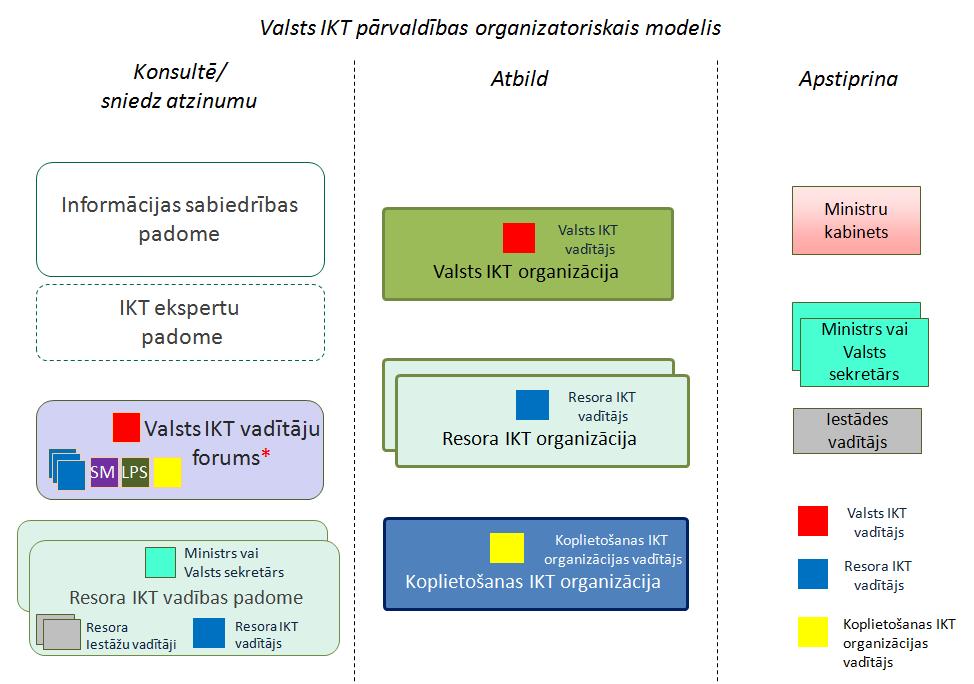 Optimālais IKT pārvaldības modelis paredz kā publiskās pārvaldes esošo IKT pārvaldības organizatorisko vienību lomu un sadarbības ietvara atspoguļošanu, tā arī to tiesību un lomu pārdefinēšanu un jaunu sadarbības forumu izveidi, kas detalizēti izvērstas modeļa elementu funkciju aprakstos (5.1.-5.7.apakšnodaļa).Valsts IKT pārvaldība tiks organizēta pēc daļēji centralizēta principa, kas paredz resoru un nacionāla līmeņa tiesību, pienākumu un kompetenču nošķiršanu. Par modeļa ieviešanu tieši atbildīgi ir resori (resora IKT vadītājs kopā ar resora iestāžu vadītājiem). Nacionālā līmenī, sadarbībā ar resoriem, tiks formulēti un risināti horizontāla rakstura pārvaldības, sadarbības un koplietošanas politikas jautājumi. Resoru atbildība būs centralizēto risinājumu ieviešana resora iestādēs, kā arī decentralizēto risinājumu pārvaldība un ieviešana atbilstoši tām horizontālajām vadlīnijām, kas tiks izstrādātas nacionālā līmenī.5.1. Valsts IKT organizācijas funkcijasKoordinētas valsts IKT politikas un arhitektūras izveidi un pārvaldību valstī nodrošina Valsts IKT organizācija. Valsts IKT organizācijas galvenās funkcijas ir:IS arhitektūras pārvaldība;IKT infrastruktūras arhitektūras pārvaldība;IKT drošības arhitektūras pārvaldība;valsts līmeņa IKT procesu un normatīvo aktu pārvaldība;informācijas sabiedrības politikas veidošana;valsts IS un e-pakalpojumu attīstības koordinēšana;koplietošanas IKT pakalpojumu attīstības koordinēšana;horizontālās sadarbības organizēšana starp visām valsts IKT pārvaldībā iesaistītājām organizācijām un konsultatīvajām padomēm;horizontālas sadarbības organizēšana ar pašvaldību IKT organizācijām, lai nodrošinātu pašvaldību un valsts IS saskaņotu attīstību un sadarbspēju;valsts IKT attīstības sasniegumu apzināšana, komunicēšana un demonstrēšana, tādējādi veicinot valsts IKT nozares eksportspēju;valsts pārvaldes IKT kompetenču attīstība, pilnveidojot gan IKT risinājumu lietotāju prasmes, gan IKT risinājumu attīstības un uzturēšanas personāla kompetences, gan iestāžu vadības un pamatdarbības procesu projektētāju un pārvaldnieku prasmes izmantot IKT pievienoto vērtību un iespējas valsts pārvaldes procesu modernizācijā un optimizācijā, tajā skaitā metodiskā vadība un labas prakses izplatīšana par valsts IKT pielietojumu valsts pārvaldes procesu pilnveidei;  e-pārvaldes pakalpojumu un iespēju izmantošanas veicināšana sabiedrībā (skat. 3.attēlu).3.attēls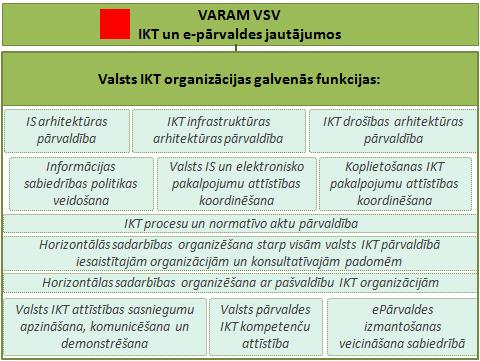 IKT pārvaldības uzlabošanas uzdevumi (atbilstoši 2.3.apakšnodaļas uzdevumu sarakstam):[1.1.] valsts IKT stratēģiskās attīstības principu un scenārija izstrāde;[1.2.] izstrādāt valsts IS, IKT infrastruktūras un drošības arhitektūru;[2.1.] apzināt esošo IKT infrastruktūru iestādēs un izveidot IKT resursu datu bāzi;[2.3.] izstrādāt visām valsts pārvaldes iestādēm saistošu gala iekārtu izmantošanas un pārvaldības principus un optimizācijas plānu; [3.1.] izstrādāt valsts IKT pārvaldības modeļa darbības aprakstu;[3.2.] nodefinēt valsts pārvaldes pamatdarbības funkciju vadības un IKT vadības sadarbības principus lēmumu pieņemšanā;[3.3.] nodefinēt principus, kas jāievēro, iegādājoties un attīstot IKT resursus;[3.4.] izstrādāt kārtību centralizētu IKT resursu iepirkumu organizēšanai;[3.5.] nodefinēt principus ārpakalpojumu izmantošanai valsts IKT attīstībā, uzturēšanā un atbalsta nodrošināšanā;[3.6.] nodefinēt principus un izstrādāt vadlīnijas publiskā un privātā sektora sadarbībai publisko pakalpojumu nodrošināšanā un sniegšanā;[3.7.] izstrādāt un ieviest iestādēm saistošus tehniskos standartus;[3.8.] definēt un ieviest standartus un vadlīnijas elektronizēto valsts pārvaldes procesu darbības nepārtrauktībai, uzticamībai un drošībai;[3.9.] izstrādāt IKT pārvaldības procesu vadlīnijas, nodrošināt to izmantošanu iestādēs;[3.10.] izstrādāt IKT izmaksu uzskaites un budžeta plānošanas principus un vadlīnijas;[3.11.] izstrādāt priekšlikumus lēmumu pieņemšanas deleģēšanai; [4.1.] izstrādāt vadlīnijas, kas ļauj efektīvi reaģēt uz pārmaiņām jebkurā projekta posmā;[4.2.] izstrādāt un ieviest projektu vadības/ izstrādes metožu vadlīnijas;[5.1.] izstrādāt valsts IKT pārvaldības kompetenču attīstības plānu;[6.1.] izstrādāt vadlīnijas un standartus valsts pārvaldes procesu organizēšanai, izmantojot IKT iespējas;[6.2.] izstrādāt un īstenot e-pārvaldes iespēju komunikāciju pasākumu kopumu Valsts IKT organizācijas struktūraSaskaņā ar Ministru kabineta 2011.gada 29.marta noteikumiem Nr.233 “Vides aizsardzības un reģionālās attīstības ministrijas nolikums” izstrādāt valsts politiku informācijas tehnoloģijām valsts pārvaldē ir VARAM kompetence, savukārt, saskaņā ar Elektronisko sakaru likumu Satiksmes ministrija nosaka elektronisko sakaru infrastruktūras attīstības politiku. Attiecīgi gadījumos, kad tiek skarta elektronisko sakaru infrastruktūras un elektronisko sakaru pakalpojumu nodrošināšana, attīstība vai optimizācija valsts pārvaldē nacionālā un pārresoru līmenī, valsts IKT pārvaldības modeļa darbība tiek realizēta ciešā sadarbībā ar Satiksmes ministriju.Valsts pārvaldes iekārtas likumā noteiktie principi paredz, ka par katra resora attīstību un tās nodrošināšanai nepieciešamajiem pasākumiem ir atbildīga attiecīgā resora ministrija, kā arī tai pakļautās iestādes. Līdz ar to, būtiski ir nodrošināt iespējami ciešu IKT funkcijas un pamatdarbības virzienu sadarbību resora līmenī. Valsts IKT organizācijas vadītājs ir VARAM valsts sekretāra vietnieks IKT un e-pārvaldes jautājumos. Valsts IKT organizācijas funkcijas realizē valsts sekretāra vietnieka padotībā esošie departamenti. Ņemot vērā plašās horizontālās kompetences, kas ir nepieciešamas struktūrvienības funkciju īstenošanai un uzdevumu veikšanai, nepieciešams paplašināt VARAM valsts sekretāra vietnieka IKT jautājumos pakļautībā esošo departamentu rīcībspēju, paaugstinot to kompetenci un piesaistot papildus speciālistus.5.2. Resora IKT organizācijas funkcijasResora IKT vadības funkcijas ir izveidot un uzturēt atbilstošu organizatorisko struktūru un procesus, lai nodrošinātu, ka resora rīcībā esošie un tai pieejamie IKT resursi pilnvērtīgi atbalsta resora iestāžu pamatdarbības procesu automatizāciju un sekmē resora pārziņā esošo nozaru un valsts attīstības prioritāšu sasniegšanu. Lai nodrošinātu koordinētu IKT pārvaldību resoros, katrā resorā ir noteikts viens, par resoru atbildīgais IKT vadītājs. Resora IKT vadītāji un tiem pakļautās struktūrvienības ir atbildīgas par attiecīgo resoru IKT stratēģiskās attīstības principu un operatīvo lēmumu atbilstību nacionāla līmeņa IKT un optimizācijas stratēģiskajai attīstībai un plāniem.Resora IKT organizācija ir resora līmenī centralizēta organizācija, kuras galvenās funkcijas ir resora darbības atbalstam nepieciešamo:  resora IKT stratēģiskās attīstības principu formulēšana (ņemot vērā valsts IKT stratēģiskās attīstības principus un scenāriju);pakalpojumu pārvaldība;IKT risinājumu attīstības plānošana;IKT risinājumu ieviešana un to dalības nodrošināšana kopējā valsts IKT arhitektūras darbībā;Dalība Koplietošanas IKT organizācijas nodrošināto koplietošanas risinājumu ieviešanā resorā ;IKT risinājumu uzturēšana;IKT risinājumu lietotāju un klientu atbalsta nodrošināšana;IKT risinājumu izmaksu plānošana;IKT risinājumu risku pārvaldība (skat. 4.attēlu).4.attēls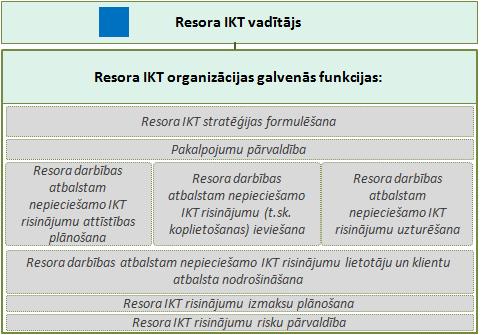 Resora IKT organizācijas struktūra un resora IKT vadītājsResora IKT vadītāju apstiprina ar attiecīgās ministrijas valsts sekretāra rīkojumu. Resora IKT vadītājam ir labi jāpārzina gan attiecīgā resora pamatdarbības procesi, gan arī to atbalstam nepieciešamais IKT nodrošinājums, kā arī jāpiemīt labām komunikācijas prasmēm. Resora IKT vadītāja lomai deleģē ministrijas vai padotības iestādes, kas centralizēti nodrošina IKT pakalpojumus visam resoram, vadības līmeņa pārstāvi (resora IKT vadītāja pienākumu veikšanai var neveidot jaunu amata vietu, bet rekomendējams deleģēt pārstāvi vismaz departamenta vadītāja līmenī). Resora IKT vadītājam jābūt spējīgam un pilnvarotam pārstāvēt visu resora pamatdarbības virzienu vajadzības attiecībā uz IKT, kā arī paust ar resora iestādēm atbilstoši to kompetencei saskaņotu viedokli, tajā skaitā izvērtējot un izdiskutējot attiecīgā IKT aspekta ietekmi uz iestādes pamatdarbību. Resora IKT vadītāja tiesībasRekomendējams, ka resora IKT vadītājam noteiktā apjomā tiek deleģētas lēmumu pieņemšanas tiesības:par resora IKT attīstības un uzturēšanas operatīvajiem jautājumiem (piemēram, IKT jomas iepirkumiem līdz noteiktam apjomam, u.c.); pārstāvēt resoru Valsts IKT vadītāju forumā.Koplietošanas IKT organizācija kā resora IKT organizācijaGadījumā, ja resorā pietiekamā apjomā nav pieejamu kompetentu cilvēkresursu vai tehnisko resursu, lai izveidotu pilnā apjomā funkcionējošu resora IKT organizāciju, resora IKT vadītājs var realizēt atsevišķas resora IKT organizācijas funkcijas sadarbībā ar Koplietošanas IKT organizāciju (skat. 5.3.apakšnodaļu). Piemēram, ja resorā ir jāievieš jauns IKT risinājums, bet nav kompetentu projekta vadītāju vai sistēmu analītiķu, jauna IKT risinājuma ieviešanu resora uzdevumā veic Koplietošanas IKT organizācija; ja resora rīcībā nav piemērotas datu centra infrastruktūras, šo infrastruktūru resora uzdevumā nodrošina Koplietošanas IKT organizācija. Tādējādi ir iespējams IKT pārvaldības modelis, kurā Resora IKT organizācija (vadītājs) attiecībā uz resoram nepieciešamā IKT nodrošinājumu veic prasību identificēšanu, to apkopošanu un koordinē pakalpojumu saņemšanu no Koplietošanas IKT organizācijas. Šādā gadījumā Resora IKT organizācijas funkcijas var īstenot darbinieku kopums resora ministrijas vai iestādes departamentā vai nodaļā. Par Resora IKT pārvaldības vienu no galvenajām funkcijām šajā brīdī kļūst iestādes saņemto un sniegto IKT pakalpojumu pārvaldība.Neskatoties uz to kādā veidā tiek realizēta Resora IKT organizācija (iekšēji, vai nodota Koplietošanas IKT organizācijai), resora IKT vadītājs ir ārpus resora nedeleģējama funkcija. Resora IKT vadītājs jebkurā no darbības modeļiem saglabā atbildību par resora IKT stratēģisko virzienu formulēšanu un pakalpojumu pārvaldību.5.3. Koplietošanas IKT organizācijas funkcijasLai nodrošinātu koordinētu un vienotu IKT koplietošanas pakalpojumu un risinājumu pārvaldību, ieviešanu un uzturēšanu valstī, kā arī nodrošinātu atbalstu resoru IKT organizācijām, ir izveidojama Koplietošanas IKT organizācija ar šādām galvenajām funkcijām:pakalpojumu pārvaldība;koplietošanas IKT risinājumu attīstības plānošana;koplietošanas IKT risinājumu ieviešana;koplietošanas IKT risinājumu uzturēšana;koplietošanas IKT risinājumu lietotāju un klientu atbalsta nodrošināšana;resoru IKT atbalsta nodrošināšana atbilstoši resoru pieprasījumam .koplietošanas IKT risinājumu izmaksu plānošana;koplietošanas IKT risinājumu risku pārvaldība (skat. 5.attēlu).Plānots, ka Koplietošanas IKT organizācija sākotnēji nodrošinās tikai jau izveidoto valsts e-pārvaldes koplietošanas elementu un standarta IKT pakalpojumu darbību. Tālāko attīstību noteiks valsts IKT infrastruktūras optimizācijas plāns. Standartizētie IKT infrastruktūras pakalpojumi ir tādi IKT infrastruktūras pakalpojumi, kurus nodrošina IKT tirgū piedāvāta un bez ierobežojumiem pieejama infrastruktūras programmatūra, kas nav speciāli izstrādāta konkrētās iestādes vajadzībām, piemēram, elektroniskais pasts, datņu koplietošana, datortīkla lietotāju autentifikācija un pieejas tiesību kontrole, informācijas resursi, tai skaitā datu bāzu un mājaslapu, izmitināšana, datu bāzu vadības sistēmu pārvaldīšana, datu uzglabāšana un rezerves kopēšana (skat. koncepcijas 1.pielikumu). 5.attēls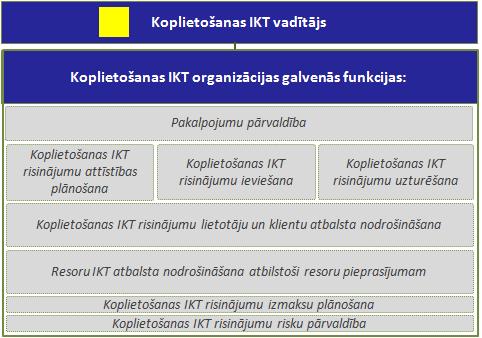 Koplietošanas IKT resursiKoplietošanas IKT organizācija pārvaldīs Koplietošanas IKT resursus, kurus var iedalīt trīs pamatgrupās: Standarta infrastruktūras pakalpojumi; Atbalsta informācijas sistēmas un E-pakalpojumu koplietošanas komponentes. Koplietošanas IKT resursu piemēri minēti koncepcijas 1.pielikumā. Tomēr šobrīd šis saraksts nav visaptverošs un detalizēts un tas nav uzskatāms par izsmeļošu standarta IKT infrastruktūras pakalpojumu sarakstu. Minētie resursi paredzēti gan resoru, gan koplietošanas IKT organizācijas kompetencē, bet koncepcijas uzdevums nav sadalīt šādu tehnoloģisko resursu pārvaldīšanu. Koncepcijas ieviešanas uzdevumu izpildes ietvaros tiks noteikti principi, pēc kādiem identificēt koplietojamo IKT infrastruktūru, kā arī izveidots konkrēts koplietošanas IKT infrastruktūras komponenšu uzskaitījums. Detalizēti jautājums par IKT koplietošanas resursiem tiks skatīts 3.3.uzdevuma ietvaros.Koplietošanas IKT organizācijas struktūraKoplietošanas organizācijas darbību sākotnēji nodrošinās VRAA, koncentrējot visus VARAM resora iestāžu IKT tehniskos un personāla resursus. Tālāko attīstību noteiks valsts IKT infrastruktūras optimizācijas plāns, kurā tiks identificēti gan papildus tehniskie resursi, kas jānodod koplietošanas IKT organizācijas rīcībā, gan tās institucionālās izmaiņas.5.4. Valsts IKT vadītāju foruma funkcijasLai nodrošinātu koordinētu valsts IKT stratēģiskās attīstības principu un scenārija ieviešanu resoros, kā arī valsts IKT pārvaldības uzlabošanas uzdevumu īstenošanu, ņemot vērā resoru pamatdarbības vajadzības, nepieciešams izveidot Valsts IKT vadītāju forumu. Tas ir forums, ar kura palīdzību tiek organizēta horizontāla sadarbība starp visu resoru IKT organizācijām, resoru, kā arī Koplietošanas IKT organizāciju, t.sk. sadarbojoties ar Informācijas sabiedrības padomi un IKT ekspertu padomi. Valsts IKT vadītāju foruma galvenās funkcijasnodrošināt regulāru informācijas apmaiņu starp foruma dalībniekiem, daloties pieredzē par labāko praksi visās IKT pārvaldības jomās (attīstības projekti, iepirkumi, tehniskie risinājumi, procesi, kompetenču attīstība utt.);konsultēt Valsts IKT organizāciju jautājumos, kas saistīti ar valsts IKT politikas, arhitektūras, procesu un normatīvo aktu izstrādi;konsultēt resoru IKT organizācijas, IKT vadības padomes un Koplietošanas IKT organizāciju gan organizatoriskos jautājumos (piemēram, projektu vadības vai IKT pārvaldības procesu jautājumos), gan tehniskos jautājumos (piemēram, attiecībā uz piemērotākās tehnoloģiskās platformas izvēli kādā no jaunieviešamajiem IKT risinājumiem vai attiecībā uz starpsistēmu datu apmaiņu);koordinēt IKT attīstības plānošanu un projektu īstenošanu, novēršot dublējošas funkcionalitātes attīstību vai nesavietojamu IS vai servisu radīšanu atsevišķos resoros;koordinēt IKT optimizācijas plānu realizēšanu visos resoros;identificēt IKT attīstības vajadzības, kuras būtu lietderīgi attīstīt kā koplietošanas resursus;koordinēt valsts un pašvaldību IS sadarbspējas nodrošināšanu.Valsts IKT vadītāju foruma sastāvs un struktūraValsts IKT vadītāju forums sastāvēs no resoru IKT vadītājiem, Koplietošanas IKT organizācijas vadītāja, kā arī Satiksmes ministrijas pārstāvja (kā vadošās valsts pārvaldes iestādes sakaru nozares pārstāvis) un Latvijas Pašvaldību savienības deleģēta pārstāvja. Valsts IKT vadītāju forumu vadīs VARAM valsts sekretāra vietnieks IKT jautājumos, sekretariāta funkcijas pildīs VARAM valsts sekretāra vietnieka IKT jautājumos padotībā esošie departamenti. Valsts  IKT vadītāju foruma tiesībasValsts IKT vadītāju forums izskatīs un sniegs atzinumus par visiem IKT attīstības projektiem un būtiskākajiem izmaiņu pieprasījumiem, kuru:īstenošana ietekmēs valsts IS, IKT infrastruktūras vai IKT drošības arhitektūru;īstenošanā vai darbības nodrošināšanā būs nepieciešama citu resoru iestāžu līdzdalība, vai to ieviešana atstās ietekmi uz citu resoru iestāžu darbību;plānotās ieviešanas izmaksas ir vidēja un liela apjoma (apjoma lielums tiks noteikts pildot valsts IKT pārvaldības uzlabošanas uzdevumu 3.2., saskaņojot ar nozaru ministrijām). IKT vadītāju foruma tiesības un atzinumu sniegšanas process ir izvērsts 6.nodaļā, kā arī 2.pielikumā (detalizēts apraksts tiks izstrādāts IKT pārvaldības uzlabošanas uzdevuma 3.1. ietvaros).5.5. Resora IKT vadības padomes funkcijasLai nodrošinātu vienotu resora IKT pārvaldību, kas atbalsta un sekmē resora pamatdarbības prioritāšu īstenošanu, kā arī nodrošina valsts IKT stratēģiskās attīstības principu un scenārija koordinētu īstenošanu nozarēs, katra resora ministrijas ietvaros ir izveidojama IKT vadības padome, kas nodrošina resora pamatdarbības un IKT funkcijas mērķorientētu sadarbību. Padomes galvenās funkcijas būtu:izvērtēt attiecīgā resora pamatdarbības, kā arī atbalstam nepieciešamo IKT risinājumu attīstības nepieciešamību un prioritātes (nozares un nacionālā līmenī);izstrādāt un saskaņot valsts IKT stratēģiskās attīstības principu ieviešanai nepieciešamo IKT risinājumu izveides un darbības scenārijus, un koordinēt to ieviešanu;nodrošināt iestāžu pamatdarbības procesu izmaiņas, ja tas nepieciešams saistībā ar valsts IKT stratēģiskās attīstības principiem un ar tiem saistīto dokumentu realizēšanu (skat. 6.attēlu).6.attēls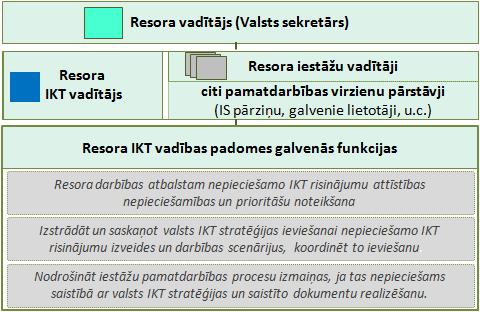 Resora IKT vadības padomes sastāvs un struktūra Lai nodrošinātu Resora IKT vadības padomes tiesības risināt un pieņemt stratēģiskus attīstības jautājumus, padomei jāapvieno resora pamatdarbības virzienu vadības pārstāvji (iestāžu vadītāji) un Resora IKT vadītājs. Padomi vada valsts sekretārs vai tā deleģēta persona. Lai nodrošinātu iespējami labāko IKT un pamatdarbības virzienu sadarbību, papildus resora iestāžu vadītājiem un pamatdarbības virzienu vadītājiem, padomē var tikt iekļauti arī galveno IS pārziņi, galvenie lietotāji, u.c. 5.6. Informācijas sabiedrības padomes funkcijasInformācijas sabiedrības padome ir izveidota un darbojas saskaņā ar Ministru kabineta 2012.gada 24.janvāra noteikumiem Nr.67 “Informācijas sabiedrības padomes nolikums". Padomes mērķis ir sekmēt valsts stratēģisko mērķu sasniegšanu, informācijas sabiedrības veidošanu Latvijā, koordinēt informācijas sabiedrības iekļaušanos globālajā un Eiropas attīstības procesā, veicinot ilgtspējīgu un noturīgu attīstību. Padomes funkcijās ietilpst nacionālo un nozaru stratēģisko plānu un informācijas sabiedrības veidošanās procesu pārraudzīšana, saskaņotas informācijas sabiedrības iekļaušanās globālajā un Eiropas attīstības procesā koordinēšana, kā arī ar informācijas sabiedrības attīstību un valsts un nozaru stratēģisko dokumentu ieviešanu saistīto IKT atbalsta ieviešanas un nodrošināšanas koordinēšana.Informācijas sabiedrības padomes uzdevumos ietilpst: vienoties par noteikta virziena koordinētu rīcību, lai IKT komponente sekmētu attīstības plāna ieviešanu iespējami efektīvā un racionālā veidā;deleģēt Valsts IKT organizācijai izstrādāt detalizētus rīcības plānus, kā arī koordinēt to praktisko ieviešanu.informēt Ministru kabineta locekļus par iespējām izmantot IKT valsts pārvaldes un to uzdevumu izpildes pilnveidei.Šobrīd padomi vada VARAM ministrs un tajā ietilpst ministriju un nozari pārstāvošo nevalstisko organizāciju pārstāvji saskaņā ar Informācijas sabiedrības padomes nolikumu.Ņemot vērā Informācijas sabiedrības padomes lomu un uzdevumus, sākotnēji tās darbība tiks organizēta līdzšinējā kārtībā, precizējot tās kompetences sfēru. Tomēr ilgtermiņā, lai nodrošinātu pietiekamu valsts un nozaru pamatdarbības interešu pārstāvību, šādas padomes vadība būtu jāveic personai ārpus ministrijas, kura ir atbildīga par Valsts IKT organizāciju. Atbilstoši tās pārnozaru raksturam, tās vadību varētu veikt Ministru prezidents, Pārresoru koordinācijas centrs, Valsts kanceleja vai kāds no iepriekšminētajiem sadarbībā ar VARAM ministru.5.7. IKT ekspertu padomes funkcijasIKT ekspertu padomes mērķis ir sekmēt IKT pielietošanu valsts pārvaldes procesos, lai nodrošinātu un atbalstītu efektīvas publiskās pārvaldes veidošanu, reģionālo attīstību, iedzīvotāju labklājības celšanu un IKT nozares attīstības veicināšanu.IKT ekspertu padome funkcionē VARAM sadarbībā ar IKT nozari pārstāvošām nevalstiskajām organizācijām. 2011.gada 28.decembrī VARAM noslēdza sadarbības memorandu ar LTRK, 2012.gada 22.februārī - ar LIKTA un LATA, kas paredz VARAM un nozares asociāciju sadarbību Latvijas valsts un pašvaldību e-pārvaldes un informācijas sabiedrības attīstībā, efektīvi izmantojot IKT. Lai sekmētu minēto principu īstenošanu un mērķu sasniegšanu, LTRK, LIKTA un LATA deleģē pārstāvjus VARAM vadītajā IKT nozares ekspertu padomē.5.8. Valsts IKT pārvaldības modeļa darbībaInformācija, kas atspoguļo piemēru tam, kādā veidā var tikt aprakstīta valsts IKT modeļa darbība, ir sniegta 2.pielikumā. Valsts IKT pārvaldības modeļa darbības apraksts tiks izstrādāts, sadarbojoties valsts IKT vadītājam, resoru IKT vadītājiem, Koplietošanas IKT vadītājam un valsts IKT vadītāju forumam, kā to paredz IKT pārvaldības uzlabošanas 3.1.uzdevums.6. Optimālā valsts IKT pārvaldības organizatoriskā modeļa ieviešanas scenārijsOptimālais valsts IKT pārvaldības modelis ir attēlots 8.attēlā. Šis modelis salīdzinājumā ar šobrīd pastāvošo valsts IKT pārvaldības kārtību (skat. 7.attēlu) paredz stiprināt valsts IKT pārvaldībā iesaistīto iestāžu kapacitāti, gan pārveidojot esošās, gan arī izveidot jaunas organizatoriskās struktūrvienības efektīvākai valsts IKT pārvaldībai. Ieviešanas scenārijs paredz pakāpenisku modeļa izveidi divos posmos. Īstermiņa mērķis (1.posma noslēgums) attēlots 9.attēlā. 7.attēls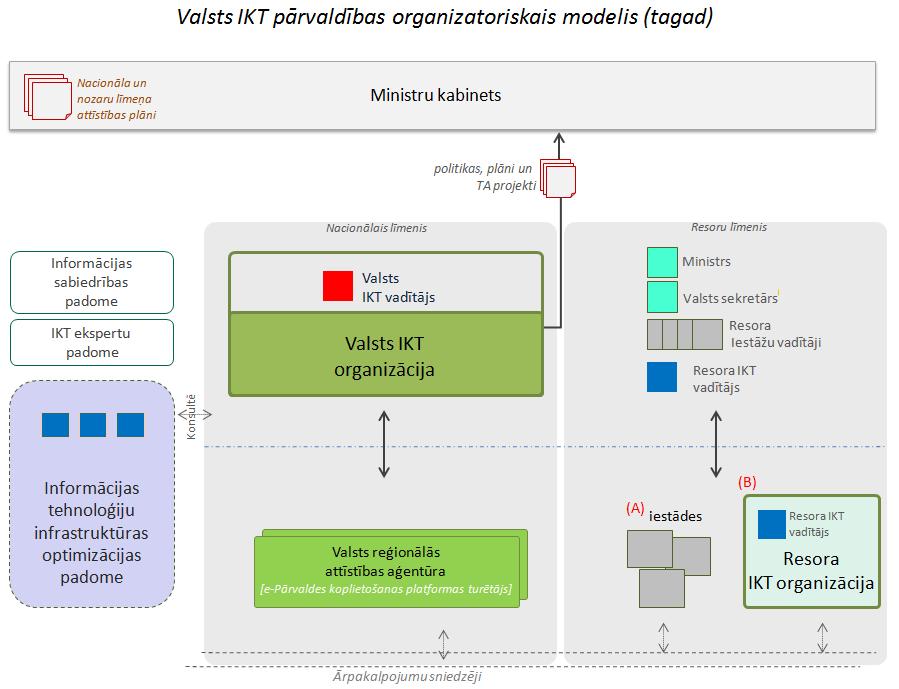 8.attēls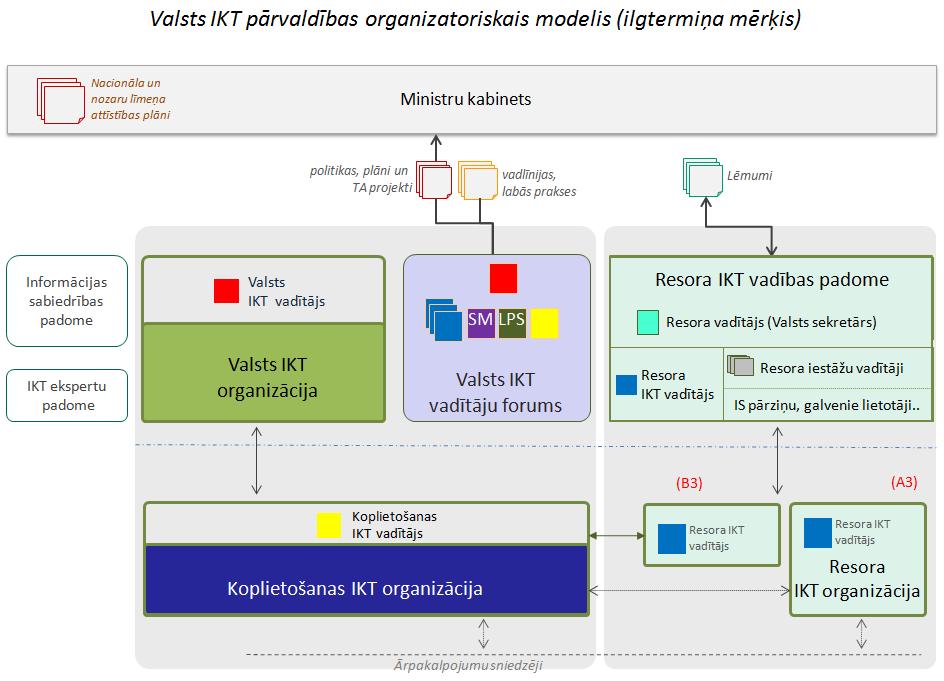 9.attēls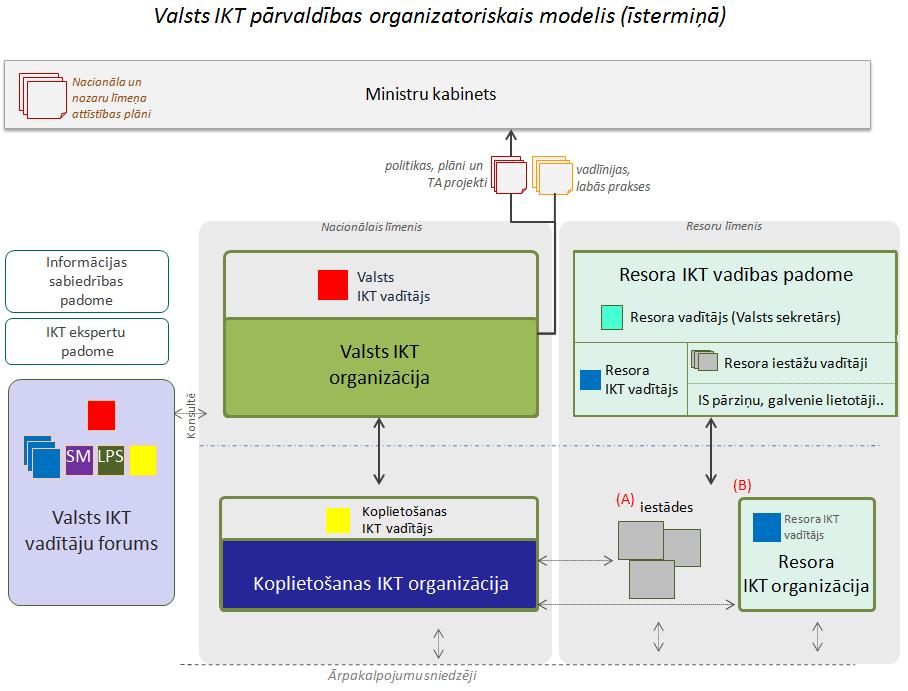 Vienlaikus IKT pārvaldības modeļa efektīvai darbībai būs nepieciešams valsts IKT pārvaldības jomā principiāli mainīt lēmumu pieņemšanas kompetenci un kārtību no valsts pārvaldē ierastās hierarhiskās struktūras uz horizontālu (jeb matricveida) mijiedarbības modeli, kurā atsevišķos aspektos iestādēm būs jāievēro citas hierarhiski tā paša līmeņa iestādes sagatavoti standarti, metodikas un vadlīnijas, jāpilda lēmumi un uzdevumi.IKT pārvaldības modeļa ieviešanā identificējami šādi galvenie rīcības virzieni:Valsts IKT organizācijas izveide;Koplietošanas IKT organizācijas izveide;Valsts IKT vadītāju foruma izveide;resoru IKT organizāciju izveide;resoru IKT vadības padomju izveide.Katram rīcības virzienam, savukārt, var izdalīt šādas aktivitāšu grupas:tiesiskās bāzes sagatavošana, kuras ietvaros ir jānodrošina ārējo normatīvo aktu izstrāde un apstiprināšana IKT pārvaldības modelī paredzēto institūciju izveidei un to darbības  reglamentācijai;organizatoriski-tehniskās bāzes sagatavošana, kuras ietvaros jāizstrādā institūciju iekšējās organizācijas struktūra, procedūras, personāla pienākumu apraksti, jāveic personāla piesaiste un apmācība, kā arī jānodrošina tehniskais aprīkojums;finansējuma nodrošināšana, kura ietvaros jāsaplāno un jāpiešķir (jāpārstrukturē) IKT pārvaldības modelī paredzēto institūciju darbības nodrošināšana, tajā skaitā personāla piesaiste un apmācība, tehniskā nodrošinājuma iegāde u.c.Ņemot vērā valsts IKT pārvaldības struktūras iecerētās pārveides mērogu un ietekmi, valsts IKT pārvaldības modeļa ieviešana ir veicama pakāpeniski divos etapos:1.etapā tiks izveidotas visas būtiskās modeļa strukturālās komponentes un uzsākta to darbība;2.etapā tiks precizēta un paplašināta IKT pārvaldības modelī ietilpstošo organizatorisko vienību kompetence un atbildība, kā arī paaugstināta IKT koplietošanas pakalpojumu izmantošanas intensitāte gan no pakalpojumu spektra, gan tvēruma viedokļa.Šādu divu etapu pieeju vēlams īstenot, jo:šāda mēroga modeli pirms visaptverošas ieviešanas būtu lietderīgi aprobēt praktiskā darbībā, finansiāli ietilpīgus pārveidojumus veicot tikai pēc attiecīgo modeļa elementu darbības pārbaudes ierobežotā tvērumā un funkcionalitātē. Piemēram, Koplietošanas IKT organizācija sākotnēji nodrošinātu tikai jau izveidoto valsts e-pārvaldes koplietošanas elementu darbību, kā arī VARAM resora IKT centralizāciju. IKT pārvaldības modeļa ieviešanas 2.etapā būtu iespēja koplietošanas pakalpojumu centrā nodrošināt IKT infrastruktūras un standarta IKT pakalpojumu sniegšanu tiem resoriem, kuri to patstāvīgi nevēlas veikt un uzskata par lietderīgu IKT infrastruktūras uzturēšanu uzticēt koplietošanas pakalpojumu centram;IKT pārvaldības modeļa operatīvās darbības uzsākšanai daļējas tā funkcionēšanas tiesisko bāzi iespējams noteikt ar Ministru kabineta protokollēmumu vai rīkojumu, taču pilnvērtīgai IKT pārvaldības modeļa darbības nodrošināšanai, lai ievērotu tiesību aktu hierarhiju un atrisinātu iestāžu funkcionālās padotības jautājumu valsts IKT pārvaldības jomā, nepieciešams izstrādāt tiesisko regulējumu, nosakot principus, prasības un kārtību normatīvajos aktos (likumos un Ministru kabineta noteikumos), kas, savukārt, prasīs vairāk laika gan tiesiskā regulējuma izstrādei, gan saskaņošanai.6.1. Optimālā valsts IKT pārvaldības modeļa 1.ieviešanas etapsOptimālā valsts IKT pārvaldības modeļa 1.ieviešanas etapā izveidotā IKT pārvaldības shēma ir attēlota 9.attēlā.Lai ieviestu IKT pārvaldības modeļa pamata organizatorisko struktūru, 1.ieviešanas etapā tiks izveidota:Valsts IKT organizācija - IKT pārvaldības modeļa 1.ieviešanas etapā to veidos precizējot un paplašinot esošo VARAM valsts sekretāra vietnieka informācijas un komunikācijas tehnoloģiju jautājumos pakļautībā esošā Elektroniskās pārvaldes departamenta un Publisko pakalpojumu departamenta kompetenci un piesaistot tiem papildus speciālistus. Atsevišķu uzdevumu veikšanai Valsts IKT organizācijai var tikt piesaistīti citu VARAM struktūrvienību speciālisti. Tādējādi Valsts IKT organizācija būs struktūra VARAM ietvaros, kuru vada VARAM valsts sekretāra vietnieks informācijas un komunikācijas tehnoloģiju jautājumos (Valsts IKT vadītājs). Lai izveidotu Valsts IKT organizāciju atbilstoši IKT pārvaldības modelim: tiks precizēti VARAM departamentu reglamenti, darbinieku amata apraksti; Elektroniskās pārvaldes departamentam un Publisko pakalpojumu departamentam piesaistīti papildus personāla resursi.Pēc Valsts IKT organizācijas izveides tā uzsāks valsts IKT pārvaldības 1.prioritātes uzdevumu izpildi. IKT pārvaldības modeļa 1.ieviešanas etapā Valsts IKT vadītāja apstiprinātie nacionāla līmeņa arhitektūras un tehnisko standartu dokumenti būs rekomendējoša rakstura un izmantojami kā vadlīnijas un labās prakses rekomendācijas un to piemērošana būs jāveic pēc brīvprātības principa. Nepieciešamības gadījumā minētos dokumentus, lai tie būtu saistoši citām iestādēm, valsts IKT organizācija virzīs apstiprināšanai  Ministru kabinetā. Koplietošanas IKT organizācija - IKT pārvaldības modeļa 1.ieviešanas etapā tā nodrošinās tikai jau izveidoto valsts e-pārvaldes koplietošanas elementu, kā arī centralizētu VARAM resora padotības iestāžu un pašas ministrijas IKT infrastruktūras un standarta IKT pakalpojumu darbību. Koplietošanas IKT organizācija darbību nodrošinās VRAA, koncentrējot visus VARAM resora iestāžu IKT tehniskos un personāla resursus vienā VARAM padotības iestādē.Lai izveidotu Koplietošanas IKT organizāciju:tiks pārstrādāts un apstiprināts VARAM resora IKT centralizācijas plāns;atbilstoši IKT pārvaldības modelim un VARAM resora IKT centralizācijas plānam tiks izstrādāti un apstiprināti:Koplietošanas IKT organizācijas procesi, funkcijas, organizatoriskā struktūra; Koplietošanas IKT iestādes nolikums, departamentu reglamenti, darbinieku amata apraksti;Koplietošanas IKT organizācijas darbībai nepieciešamo tehnisko resursu apraksts un finansējuma aprēķins;VARAM resora iestāžu reorganizācijas plāns.tiks īstenota VARAM resora iestāžu reorganizācija, Koplietošanas IKT organizācijai piesaistīti personāla resursi, gan pārceļot no VARAM resora iestādēm, gan piesaistot papildus speciālistus. Veicot VARAM resora iestāžu reorganizāciju, iestāžu IKT tehnoloģiskie, personāla un budžeta resursi, kā arī IKT atbalsta funkciju izpilde atbilstoši VARAM resora IKT centralizācijas plānam pakāpeniski tiks pārcelta no katras resora iestādes uz Koplietošanas IKT organizāciju, nodrošinot iestāžu pamatdarbības procesu nepārtrauktību.Valsts IKT vadītāju forums - IKT pārvaldības modeļa 1.ieviešanas etapā tas funkcionēs kā konsultatīva institūcija. Tā ietvaros pieņemtajiem lēmumiem būs rekomendējošs raksturs, kas, savukārt, var tikt virzīti nepieciešamo dokumentu sagatavošanai un apstiprināšanai Valsts IKT vadītājam vai Ministru kabinetā.Lai izveidotu Valsts IKT vadītāju forumu:tiks izstrādāts un apstiprināts Valsts IKT vadītāju foruma reglaments;atbilstoši resoru ministriju deleģējumam tiks noteikts un apstiprināts foruma dalībnieku sastāvs.Līdz konkrētā resora IKT organizācijas izveidei resora ministrija dalībai Valsts IKT vadītāju forumā deleģē resora pārstāvi, kura darba pienākumos ietilpst IKT jautājumu koordinācija resora ietvaros.resoru IKT organizācijas - IKT pārvaldības modeļa 1.ieviešanas etapā resoru ministrijas turpinās savu resoru ministriju un padotības iestāžu IKT infrastruktūras un standarta IKT pakalpojumu centralizāciju. Centralizācijas ietvaros atsevišķos resoros jau ir noteiktas, bet citos vēl tiks noteiktas institūcijas, kuras turpmāk nodrošinās centralizētu IKT infrastruktūras un standarta IKT pakalpojumu sniegšanu resora iestādēm. Minētās institūcijas kalpos par pamatu resora IKT organizāciju izveidei.Lai izveidotu resoru IKT organizācijas:resoru ministrijas atbilstoši IKT pārvaldības modelim aktualizēs resora IKT centralizācijas plānus;resoru ministrijas atbilstoši IKT pārvaldības modelim un aktualizētajam resora IKT centralizācijas plānam katra savā resorā izstrādās vai aktualizēs un apstiprinās (vai, ja nepieciešams, virzīs apstiprināšanai Ministru kabinetā): resora IKT organizācijas procesus, funkcijas, organizatorisko struktūru; resora IKT organizācijas nolikumu, departamentu (struktūrvienību) reglamentus (ja nepieciešams), darbinieku amata aprakstus; resora IKT organizācijas darbībai nepieciešamo tehnisko resursu aprakstu un finansējuma aprēķinu;  resora iestāžu reorganizācijas plānu (ja nepieciešams).resoru ministrijas īstenos resora iestāžu reorganizāciju (ja nepieciešams).IKT pārvaldības modeļa 1.ieviešanas etapā resora IKT organizāciju veidošana īstenojama, ievērojot līdz šim jau paveikto resora IKT infrastruktūras un IKT standarta pakalpojumu centralizācijā, nodrošinot darbību pēctecību un organizējot to kā loģisku centralizācijas turpinājumu. resoru IKT vadības padomes - lai izveidotu resoru IKT vadības padomes, resoru ministrijas atbilstoši IKT pārvaldības modelim katra savā resorā izstrādās vai aktualizēs un apstiprinās resora IKT vadības padomes reglamentu un personālsastāvu.6.2. Optimālā valsts IKT pārvaldības modeļa 2.ieviešanas etapsOptimālā valsts IKT pārvaldības modeļa 2.ieviešanas etapā tiks izveidota optimālā IKT pārvaldības shēma, kas attēlota 8.attēlā. 2.ieviešanas etapā tiks attīstīta iepriekšējā etapā izveidotās modeļa organizatoriskās struktūras kapacitāte un kompetence:Valsts IKT organizācija – tiks paplašināta VARAM valsts sekretāra vietnieka kā Valsts IKT vadītāja kompetence, nodrošinot, ka Valsts IKT vadītājam ir tiesības apstiprināt gan iestādēm saistošus, gan rekomendējošus tehniska rakstura IKT jomas dokumentus (nacionāla līmeņa IKT arhitektūras dokumentus, IKT pārvaldības procesus, tehniskos standartus, kā arī vadlīnijas IKT jomā). Savukārt, Ministru kabinetam būs jāapstiprina tikai augsta līmeņa dokumenti, kas nosaka valsts IKT attīstības politiku (piemēram, valsts IKT stratēģiskās attīstības principus un scenāriju). Tāpat Valsts IKT vadītājam tiks paredzēts pienākums izvērtēt un saskaņot valsts budžeta finansējuma pieprasījumus IKT attīstībai un uzturēšanai.Lai to īstenotu, tiks izstrādāts Valsts IKT pārvaldības likums, ar kura palīdzību tiks pilnvērtīgi ieviests un normatīvi noteikts koncepcijā aprakstītais optimālais valsts IKT pārvaldības modelis (skat. 6.4.apakšnodaļu).Koplietošanas IKT organizācija – modeļa 2.ieviešanas etapā tā izstrādās un ieviesīs jaunus valsts e-pārvaldes koplietošanas elementus, t.sk. tos, kuri tiks identificēti izstrādājot valsts IKT infrastruktūras optimizācijas plānu. Resoriem, kuri izrādīs vēlmi uzticēt savas IKT infrastruktūras uzturēšanu Koplietošanas IKT organizācijai, tā nodrošinās centralizētu resoru ministriju un to padotības iestāžu IKT infrastruktūras un standarta IKT pakalpojumu darbību. Lai resora IKT infrastruktūru nodotu uzturēšanā Koplietošanas IKT organizācijai:tiks aktualizēts un apstiprināts attiecīgā resora IKT centralizācijas plāns, kurā cita starpā tiks ietverti:resora IKT centralizācijai nepieciešamo tehnisko un personāla resursu apraksts un finansējuma aprēķins, izvērtējot un pēc iespējas izmantojot un Koplietošanas IKT organizācijai pārņemot attiecīgā resora rīcībā jau esošos IKT tehniskos, personāla un finanšu resursus;resora IKT infrastruktūras, personāla resursu un IKT standarta pakalpojumu pārnešanas plāns, kurš, ja nepieciešams, ietver arī resora iestāžu reorganizācijas plānu;tiks īstenota pakāpeniska attiecīgā resora IKT infrastruktūras, personāla resursu un IKT standarta pakalpojumu pārnešana uz Koplietošanas IKT organizāciju, vajadzības gadījumā reorganizējot resora iestādes.Valsts IKT vadītāju forums – modeļa 2.ieviešanas etapā Valsts IKT vadītāju forumam tiks dotas tiesības atbalstīt vai noraidīt iestāžu IKT attīstības projektus un būtiskākos izmaiņu pieprasījumus, kuru īstenošana:ietekmēs valsts IS arhitektūru;ieviešanā vai darbības nodrošināšanā būs nepieciešama citu resoru iestāžu līdzdalība vai to ieviešana atstās ietekmi uz citu resoru iestāžu darbību;kuru plānotās ieviešanas izmaksas ir vidēja un liela apjoma (apjoma lielums tiks noteikts pildot valsts IKT pārvaldības uzlabošanas uzdevumu 3.2., saskaņojot ar nozaru ministrijām). Citos jautājumos Valsts IKT vadītāju forums funkcionēs kā konsultatīva institūcija un pieņemtajiem lēmumiem būs rekomendējošs raksturs, kas, savukārt, var tikt virzīti nepieciešamo dokumentu sagatavošanai un apstiprināšanai Valsts IKT vadītājam vai Ministru kabinetam. Resoru IKT organizācijas – modeļa 2.ieviešanas etapā resoru IKT organizācijas pabeigs modeļa 1.ieviešanas etapā uzsāktās aktivitātes un uzsāks pilnvērtīgu darbību. Papildus, noteiktos IKT pārvaldības aspektos tiem tiks deleģētas lēmumu pieņemšanas tiesības un atbildība.Resoru IKT vadības padomes – modeļa 2.ieviešanas etapā resoru IKT vadības padomes pabeigs modeļa 1.ieviešanas etapā uzsāktās aktivitātes un uzsāks pilnvērtīgu darbību.Informācijas sabiedrības padome – lai nodrošinātu pietiekamu valsts un nozaru pamatdarbības interešu pārstāvību, tiks noteikts, ka Informācijas sabiedrības padomes vadību veic amatpersona, kuras pārraudzībā neatrodas Valsts IKT organizācija. Attiecīgi tiks veikti nepieciešamie grozījumi Informācijas sabiedrības padomes nolikumā.10.attēls6.3. Valsts IKT modeļa tālākā attīstībaIzstrādājot koncepciju, tika identificēti vairāki procesi, kuru detalizēta izstrāde ir paredzama pēc koncepcijas esošo uzdevumu uzsākšanas vai īstenošanas. Koncepcijas ietvaros apzinātās, bet nedetalizētās funkcijas un procesi, kurus nepieciešams detalizēt tālākā koncepcijas attīstības un valsts IKT stratēģiskās attīstības principu un scenārija izstrādes gaitā, to aktualitāti izvērtējot arī koncepcijas pārskata ziņojumu ietvaros, ir:izmaksu plānošanas, kontroles un vadības procesu izstrāde un ieviešana valsts IKT pārvaldībā;vienotās risku vadības procesa definēšana un ieviešana valsts IKT pārvaldībā.Tāpat ir paredzams, ka koncepcijas ieviešanas gaitā var tikt identificēti citi veicamie uzdevumi. Par koncepcijas ieviešanas gaitu ir plānots Ministru kabinetā iesniegt divus ikgadējos ziņojumus. Ziņojumos tiks iekļauti arī to starplaikā identificētie nepieciešamie koncepcijas papildinājumi un precizējumi.6.4. Valsts IKT pārvaldības likumsLai pilnvērtīgi ieviestu daļēji centralizētu valsts IKT pārvaldības organizatorisko modeli, tiks izstrādāts Valsts IKT pārvaldības likums. Likumā tiks noteiktas visu iesaistīto pušu (Valsts IKT organizācijas, resora IKT organizāciju, koplietošanas IKT organizācijas, valsts IKT vadītāju foruma) lomas, pienākumi un tiesības, sadarbības kārtība, kā arī definēti valsts IKT pārvaldības, t.sk. arī IKT attīstības un uzturēšanas, budžeta līdzekļu piešķiršanas procesi. Valsts IKT pārvaldības likuma ietvaros tiks izveidots un noteikts visām iesaistītajām pusēm skaidrs un saprotams Koplietošanas IKT organizācijas darbības modelis, kā arī nepieciešamība izveidot Koplietošanas IKT organizācijas sniegto pakalpojumu katalogu un pakalpojumu aprakstus. Šāds deleģējums ļaus Koplietošanas IKT organizācijai uzticēt ārpus Ministru kabineta padotības esošu valsts pārvaldes iestāžu IKT infrastruktūras un IKT standarta pakalpojumu uzturēšanu. Tāpat arī Valsts IKT pārvaldības likumā ietvertais deleģējums Valsts IKT vadītāju foruma izveidei ļaus forumā iesaistīt arī ārpus Ministru kabineta padotības esošās valsts pārvaldes iestādes.7. Optimālā valsts IKT pārvaldības organizatoriskā modeļa ieviešanas ietekme uz valsts un pašvaldību budžetiemIKT izmantošana valsts pārvaldē saistāma ne tikai ar iespējami efektīvāku pamatdarbības procesu nodrošināšanu, bet arī ar pārvaldes procesu pārveidi, lai pilnveidotu publisko pakalpojumu sniegšanu. Tomēr gadījumos, kad IKT netiek koordinēti pārvaldīta, ir praktiski neiespējams nodrošināt nepieciešamo sadarbību, lai IKT tiktu visaptveroši izmantotas pamatdarbības procesu atbalstam iestādes vai nacionālā līmenī.Optimālā valsts IKT pārvaldības organizatoriskā modeļa īstenošana prasīs papildus budžeta līdzekļus četru jaunu amata vietu izveidošanai Valsts IKT organizācijā. Tomēr tiek prognozēts, ka IKT pārvaldības modelim pilnvērtīgi darbojoties, veiktie ieguldījumi atmaksāsies, novēršot pārklājošās investīcijas IKT attīstībā, izmantojot mēroga efektu IKT standarta risinājumu iegādē un uzturēšanā, kā arī efektīvi plānojot un salāgojot valsts pārvaldes pamatdarbības procesus transformācijas kontekstā ar valsts pārvaldes IKT infrastruktūras iespējām, balstoties ne vien uz atsevišķas iestādes vai vairāku viena resora iestāžu ieguldījumu, bet gan pilnvērtīgi izmantojot visas sinerģijas, ko sniedz valsts IKT infrastruktūras kopums.Lai objektīvi novērtētu IKT pārvaldības organizatoriskā modeļa pārveides finanšu ietekmi, šobrīd nav pietiekamas faktoloģiskās informācijas par IKT izdevumiem valsts pārvaldē. Viens no modeļa pilnveides uzdevumiem ir nodrošināt standartizētu IKT ieguldījumu uzskaiti un budžeta plānošanu, kas ir priekšnoteikums labai pārvaldībai un turpmākai ciešai IKT izmaksu kontrolei un optimizācijai. Šādus principus neieviešot, valsts IKT izmaksas nebūs pietiekami pārvaldītas.Papildus budžeta līdzekļi Valsts IKT organizācijā ir nepieciešami, jo IKT pārvaldības organizatoriskā modeļa sekmīgai darbībai VARAM papildus esošo funkciju izpildei būs jāveic jaunas funkcijas, kas saistītas ar politikas izstrādi, tās īstenošanas organizēšanu un koordinēšanu arī valsts IKT infrastruktūras jomā un valsts IKT pakalpojumu pārvaldības jomā. Šim nolūkam Valsts IKT organizācijā paredzēts izveidot šādas četras jaunas amata vietas:IKT infrastruktūras arhitekts;IKT infrastruktūras speciālists;IKT pakalpojumu pārvaldības eksperts;IKT pakalpojumu pārvaldības speciālists.IKT infrastruktūras arhitekts un IKT  infrastruktūras speciālists būs atbildīgi par valsts politikas un normatīvo aktu izstrādi, to ieviešanas koordināciju un uzraudzību, kā arī metodisko vadību  valsts IKT infrastruktūras uzturēšanas un attīstības jomā. IKT infrastruktūras arhitekts un IKT infrastruktūras speciālists nodrošinās koncepcijas uzdevumu izpildi attiecībā uz IKT infrastruktūras arhitektūras izstrādi, IKT infrastruktūras optimizācijas plāna izstrādi, gala iekārtu izmantošanas un pārvaldības principu un IKT resursu iegādes un izmantošanas principu izstrādi.IKT pakalpojumu pārvaldības eksperts un IKT pakalpojumu pārvaldības speciālists būs atbildīgi par valsts politikas un normatīvo aktu izstrādi, to ieviešanas koordināciju un uzraudzību, kā arī metodisko vadību valsts IKT pakalpojumu pārvaldības jomā. IKT pakalpojumu pārvaldības eksperts un IKT pakalpojumu pārvaldības speciālists nodrošinās koncepcijas uzdevumu izpildi attiecībā uz IKT pārvaldības procesu vadlīniju izstrādi, standartu un vadlīniju izstrādi elektronizēto valsts pārvaldes procesu darbības nepārtrauktībai, uzticamībai un drošībai, IKT izmaksu uzskaites un budžeta plānošanas principu un vadlīniju izstrādi, kā arī IKT attīstības projektu īstenošanas kvalitātes uzlabošanu, tajā skaitā, izstrādājot projektu vadības un izstrādes metožu vadlīnijas un nodrošinot to ieviešanu.5.tabulaFinansiālā ietekme uz valsts budžetu6.tabulaDetalizēts ieņēmumu un izdevumu aprēķins Vides aizsardzības un reģionālās attīstības ministrs	E.SprūdžsVīza:valsts sekretāra p.i.	J.Spiridonovs26.11.2012. 08:34G.Ozols67770302, gatis.ozols@varam.gov.lv IekārtasSkaitsVidējais izmantošanas ilgums (gadi)Serveri1 8704,6Datu uzglabāšanas iekārtas4153,5Darbstacijas34 5314,4Portatīvie datori4 6114,0Perifērijas iekārtas16 0655,1Aktīvā datortīkla un sakaru aparatūra4 2304,4Pozīcija DaudzumsIT speciālisti727Kopējais atalgojums 2011.gadā6 354 516,38 LVLIS resurssSkaitsValsts IS172Pārējās IS184Valsts IKT pārvaldības virsmērķis ir efektīvi izmantot un attīstīt valsts IKT arhitektūru, tehniskos resursus, procesus un cilvēkresursus valsts pārvaldes procesu un valsts attīstības prioritāšu atbalstam.UzdevumsPriori-tāteIzpildes rādītājsIzpildes termiņš (mēnešos)Izpildes termiņš (mēnešos)Izpildes termiņš (mēnešos)Izpildes termiņš (mēnešos)Izvērsts uzdevuma aprakstsIzrai-sošie mērķiUzdevumsPriori-tāteIzpildes rādītājs0-66-12 12-18 18-30Izvērsts uzdevuma aprakstsIzrai-sošie mērķi1. IKT stratēģiskās attīstības principu un arhitektūras izstrādāšana1. IKT stratēģiskās attīstības principu un arhitektūras izstrādāšana1. IKT stratēģiskās attīstības principu un arhitektūras izstrādāšana1. IKT stratēģiskās attīstības principu un arhitektūras izstrādāšana1. IKT stratēģiskās attīstības principu un arhitektūras izstrādāšana1. IKT stratēģiskās attīstības principu un arhitektūras izstrādāšana1. IKT stratēģiskās attīstības principu un arhitektūras izstrādāšana1. IKT stratēģiskās attīstības principu un arhitektūras izstrādāšana1. IKT stratēģiskās attīstības principu un arhitektūras izstrādāšana1.1. Valsts IKT stratēģiskās attīstības principu un scenārija izstrāde.1Izstrādāti stratēģiskās attīstības principi un scenārijs (tiks iestrādāts Informācijas sabiedrības attīstības pamatnostādnēs 2014. - 2020. gadam). XValsts IKT stratēģiskās attīstības principu un scenārija izstrāde, balstoties uz Nacionālajā attīstības plānā un citos attīstības plānošanas dokumentos noteiktajām valsts attīstības prioritātēm, kā arī ievērojot esošajos sakaru jomas attīstības plānošanas dokumentos noteikto. Principi un scenārijs tiks iekļauti politikas plānošanas dokumentā, un to saturs būs plašāks kā šajā koncepcijā apskatāmie jautājumi.1c, 1d, 2, 1.2. Izstrādāt valsts IKT arhitektūru.2Izstrādāta valsts IKT arhitektūra Publisko pakalpojumu sistēmas pilnveidei nepieciešamajā detalizācijas līmenī.Arhitektūra izstrādāta valsts IKT pārvaldībai nepieciešamajā detalizācijas līmenī.XXIzstrādāt valsts IS, IKT infrastruktūras un drošības arhitektūru saskaņā ar Valsts informācijas  sistēmu likuma un Informācijas tehnoloģiju drošības likuma prasībām.1c, 1d, 1e, 2, 92. IKT tehnisko resursu optimizācija2. IKT tehnisko resursu optimizācija2. IKT tehnisko resursu optimizācija2. IKT tehnisko resursu optimizācija2. IKT tehnisko resursu optimizācija2. IKT tehnisko resursu optimizācija2. IKT tehnisko resursu optimizācija2. IKT tehnisko resursu optimizācija2. IKT tehnisko resursu optimizācija2.1. Apzināt esošo IKT infrastruktūru.1Apzināta esošā IKT infrastruktūra, tās uzturēšanas izmaksas.Izveidota valsts IKT resursu datu bāze.X



X

Apzināt esošo IKT infrastruktūru visās valsts pārvaldes iestādēs, un izveidot IKT resursu (sistēmu, lietojumu, servisu, komponentu, infrastruktūras elementu) datu bāzi.1c, 2.2. Izstrādāt valsts IKT infrastruktūras optimizācijas plānu 1Izstrādāts valsts IKT optimizācijas plāns, precizēts izmaksu samazināšanas mērķis.Uzsākta plāna īstenošana. XXSaskaņojot ar nozaru ministrijām, izstrādāt valsts IKT infrastruktūras optimizācijas plānu, ņemot vērā ministriju jau veiktās aktivitātes IKT infrastruktūras centralizācijā resoru līmenī, tai skaitā arī Elektronisko sakaru likumā minēto elektronisko sakaru pakalpojumu centru, kā arī izskatot iespēju veikt optimizāciju IKT infrastruktūrām, kuras noteiktas kā kritiskas informācijas infrastruktūras.Izstrādājot valsts IKT infrastruktūras optimizācijas plānu, tiks ņemts vērā jau iegādāto IKT infrastruktūras elementu paredzamais izmantošanas dzīves cikls un nolietojuma periods.1c, 92.3. Izstrādāt gala iekārtu izmantošanas un pārvaldības principus un optimizācijas plānu. 3Izstrādāti gala iekārtu infrastruktūras pārvaldības principi un optimizācijas plāns, veikta izmaksu/ieguvumu analīze.Uzsākta plāna īstenošana.X
XIzstrādāt visām valsts pārvaldes iestādēm saistošus gala iekārtu izmantošanas un pārvaldības principus un optimizācijas plānu.1c, 4, 93. IKT pārvaldības procesu, standartu un vadlīniju attīstība3. IKT pārvaldības procesu, standartu un vadlīniju attīstība3. IKT pārvaldības procesu, standartu un vadlīniju attīstība3. IKT pārvaldības procesu, standartu un vadlīniju attīstība3. IKT pārvaldības procesu, standartu un vadlīniju attīstība3. IKT pārvaldības procesu, standartu un vadlīniju attīstība3. IKT pārvaldības procesu, standartu un vadlīniju attīstība3. IKT pārvaldības procesu, standartu un vadlīniju attīstība3. IKT pārvaldības procesu, standartu un vadlīniju attīstība3.1. Izstrādāt valsts IKT pārvaldības modeļa darbības aprakstu.1Izstrādāts darbības apraksts. XXIzstrādāt valsts IKT pārvaldības modeļa darbības aprakstu. 1c, 2, 3, 43.2. Nodefinēt biznesa vadības un IKT vadības sadarbības principus lēmumu pieņemšanā.1Sadarbības principi nodefinēti.X

Nodefinēt biznesa (valsts pārvaldes pamatdarbības funkciju) vadības un IKT vadības sadarbības principus lēmumu pieņemšanā attiecībā uz IKT risinājumu atbilstību klientu vajadzībām, attīstību un uzturēšanu.1a, 1b, 1d, 2, 4, 5, 3.3. Nodefinēt principus IKT resursu iegādei un attīstīšanai.2Noteikti kritēriji IKT resursu atkalizmantošanas un koplietošanas mērīšanai.XNodefinēt principus, kas jāievēro, iegādājoties un attīstot IKT resursus, lai uzlabotu jau pieejamo datu, IS un IKT resursu atkalizmantošanu un koplietošanu valsts pārvaldē.1c, 5, 3.4. Izstrādāt kārtību centralizētu IKT resursu iepirkumu organizēšanai.1Kārtība izstrādāta.Nodefinēti kritēriji centralizētu iepirkumu efektivitātes mērīšanai.XX



Izstrādāt kārtību centralizētu IKT resursu iepirkumu organizēšanai, tādējādi panākot mēroga efektu IKT iepirkumos – izdevīgākus cenas un piegādes nosacījumus.1c, 53.5. Nodefinēt principus ārpakalpojumu izmantošanai.2Principi nodefinēti.XNodefinēt principus ārpakalpojumu izmantošanai valsts IKT attīstībā, uzturēšanā un atbalsta nodrošināšanā.4, 5, 8, 93.6. Nodefinēt principus un izstrādāt vadlīnijas publiskā un privātā sektora sadarbībai.  3Vadlīnijas izstrādātas.XNodefinēt principus un izstrādāt vadlīnijas publiskā un privātā sektora sadarbībai publisko pakalpojumu nodrošināšanā un sniegšanā, lai nodrošinātu racionālu, kā arī iedzīvotāju vajadzībām un iespējām maksimāli pietuvinātu pakalpojumu piegādes modeli.1b, 4, 5, 83.7. Izstrādāt un ieviest tehniskos standartus.  2Nepieciešamie standarti identificēti un izstrādāti.Noteikti kritēriji sistēmu sadarbspējas un informācijas drošības uzlabojumu mērīšanai standartu ieviešanas rezultātā.XXIzstrādāt un ieviest visām valsts pārvaldes iestādēm saistošus, t.sk. ar koplietošanas resursu izmantošanu saistītus, tehniskos standartus, lai uzlabotu IS sadarbspēju un informācijas drošību saskaņā ar Valsts informācijas  sistēmu likuma un Informācijas tehnoloģiju drošības likuma prasībām.1e, 93.8. Definēt un ieviest standartus un vadlīnijas elektronizēto valsts pārvaldes procesu darbības nepārtrauktībai, uzticamībai un drošībai.2Standarti un vadlīnijas izstrādāti.Noteikti kritēriji elektronizēto valsts pārvaldes procesu darbības nepārtrauktības nodrošināšanai.Drošības uzlabojumu un uzticamības  mērīšanas standarti un vadlīnijas izstrādātasXXXDefinēt un ieviest standartus un vadlīnijas elektronizēto valsts pārvaldes procesu (gan pamatdarbības, gan atbalsta procesu) darbības nepārtrauktībai, uzticamībai un drošībai.5, 103.9. Izstrādāt IKT pārvaldības procesu vadlīnijas.3Izstrādātas vadlīnijas Incidentu un Izmaiņu pārvaldības procesiem.Izstrādātas vadlīnijas Problēmu un relīžu pārvaldības procesiem, kā arī servisa līmeņu pārvaldības procesam.Radīta bāze IKT procesu efektivitātes mērīšanai.X
X XIzstrādāt IKT pārvaldības procesu vadlīnijas un nodrošināt to izmantošanu visās valsts pārvaldes iestādēs, ar mērķi standartizēt IKT pārvaldības procesus valsts pārvaldē un radīt pamatu IKT pārvaldības procesu efektivitātes mērīšanai.3, 53.10. Izstrādāt IKT izmaksu uzskaites un budžeta plānošanas principus un vadlīnijas.1Uzskaites principi un vadlīnijas izstrādātas.X






Izstrādāt IKT izmaksu uzskaites un budžeta plānošanas principus un vadlīnijas, un nodrošināt to izmantošanu visās valsts pārvaldes iestādēs, ar mērķi radīt vienotu pamatu IKT izmaksu uzskaitei, analīzei un plānošanai valsts pārvaldē.63.11. Izstrādāt priekšlikumus lēmumu pieņemšanas deleģēšanai valsts vai resora IT organizācijas vadītāja līmenī.2Priekšlikumi izstrādāti.Sagatavoti nepieciešamie tiesību aktu projekti.XX4, 54. IKT attīstības projektu īstenošanas kvalitātes uzlabošana4. IKT attīstības projektu īstenošanas kvalitātes uzlabošana4. IKT attīstības projektu īstenošanas kvalitātes uzlabošana4. IKT attīstības projektu īstenošanas kvalitātes uzlabošana4. IKT attīstības projektu īstenošanas kvalitātes uzlabošana4. IKT attīstības projektu īstenošanas kvalitātes uzlabošana4. IKT attīstības projektu īstenošanas kvalitātes uzlabošana4. IKT attīstības projektu īstenošanas kvalitātes uzlabošana4. IKT attīstības projektu īstenošanas kvalitātes uzlabošana4.1. Izstrādāt vadlīnijas, kas ļauj reaģēt uz pārmaiņām jebkurā projekta dzīves cikla posmā.2Vadlīnijas izstrādātas.Nodefinēti principi vadlīniju efekta noteikšanai.Veikta projektu analīze, kuru ieviešanā ievērotas vadlīnijas, lai noteiktu, vai ir izdevies uzlabot projekta realizēšanas kvalitāti.XXXIzstrādāt vadlīnijas, kas ļauj efektīvi reaģēt uz pārmaiņām jebkurā projekta dzīves cikla posmā, tādējādi samazinot jaunas funkcionalitātes vai e-pakalpojumu realizēšanas laiku un uzlabojot projektu rezultāta praktisko pielietojamību un atbilstību iedzīvotāju vajadzībām (t.sk. samazinot risku projekta beigās saņemt produktu, kas nav izmantojams vai kas nespēj nodrošināt sākotnēji plānotos ieguvumus; tas ir īpaši nozīmīgi projektos, kas ir ilgāki par vienu gadu).1b, 3, 44.2. Izstrādāt un ieviest projektu vadības/ izstrādes metožu vadlīnijas.1Vadlīnijas izstrādātas.Nodefinēti principi vadlīniju efekta noteikšanai.Veikta projektu analīze, kuru ieviešanā ievērotas vadlīnijas, lai noteiktu, vai ir izdevies uzlabot projektu kvalitāti.XXXIzstrādāt un ieviest projektu vadības vadlīnijas, kas nosaka vienotu pieeju projektu vadīšanā un aptver visu projekta dzīves ciklu. Šajās vadlīnijās paredzēt vienotu pārvaldību un uzraudzību visiem IKT projektiem, kuru ieviešanas izmaksas pārsniedz vidēji lielus un lielus apjomus. 35. Cilvēkresursu attīstība5. Cilvēkresursu attīstība5. Cilvēkresursu attīstība5. Cilvēkresursu attīstība5. Cilvēkresursu attīstība5. Cilvēkresursu attīstība5. Cilvēkresursu attīstība5. Cilvēkresursu attīstība5. Cilvēkresursu attīstība5.1. Izstrādāt valsts IKT pārvaldības kompetenču attīstības plānu.1Identificētas valsts pārvaldē nepieciešamās IKT pārvaldības kompetences un to faktiskā pieejamība. Identificētas amatu grupas, kurām būtu jālīdzsvaro atalgojums.Izstrādāts kompetenču attīstības plāns.XXValsts IKT pārvaldības kompetenču attīstības plāna izstrādāšana, ar mērķi saglabāt un attīstīt valsts pārvaldē nepieciešamās kompetences IKT pārvaldībā, t.sk. IKT attīstības projektu definēšanā, vadībā, risku pārvaldībā un klientu vajadzību apzināšanā.1b, 7, 96. Valsts pārvaldes modernizācija, izmantojot IKT iespējas6. Valsts pārvaldes modernizācija, izmantojot IKT iespējas6. Valsts pārvaldes modernizācija, izmantojot IKT iespējas6. Valsts pārvaldes modernizācija, izmantojot IKT iespējas6. Valsts pārvaldes modernizācija, izmantojot IKT iespējas6. Valsts pārvaldes modernizācija, izmantojot IKT iespējas6. Valsts pārvaldes modernizācija, izmantojot IKT iespējas6. Valsts pārvaldes modernizācija, izmantojot IKT iespējas6. Valsts pārvaldes modernizācija, izmantojot IKT iespējas6.1 Izstrādāt vadlīnijas un standartus valsts pārvaldes procesu organizēšanai.1Izstrādātas vadlīnijas, metodika un standarti.

Noteikti kritēriji un izstrādāta metodika vadlīniju un standartu ieviešanas progresa mērīšanai.

Noteikti kritēriji un izstrādāta metodika vadlīniju un standartu ieviešanas rezultātu novērtēšanai (piem., e-pārvaldes klientu apmierinātības indekss).XX


XIzstrādāt vadlīnijas un standartus valsts pārvaldes procesu organizēšanai, izmantojot aktuālās valsts IKT arhitektūras un tiesību aktu iespējas, pārņemot jaunākos labas pārvaldības prakses piemērus, lai valsts pārvaldes pamatdarbības procesi tiktu veidoti pēc iespējas integrēti, ērti un pieejami iedzīvotājiem un uzņēmējiem atbilstoši viņu reālajām vajadzībām.1a, 1b, 1d6.2 Izstrādāt un īstenot e-pārvaldes iespēju komunikāciju pasākumu kopumu.1Izstrādātas vadlīnijas mērķtiecīgai un efektīvai valsts e-iespēju komunikācijai.

Īstenota valsts  e-iespēju komunikāciju kampaņa.XX10Mērķis: izveidot optimālu IKT pārvaldības organizatorisko modeli (nodefinēt organizatorisko struktūru, lomas, atbildības un sadarbības principus) valsts IKT pārvaldības mērķa sasniegšanai un uzdevumu izpildei.Turpmākie trīs gadi (latos)Turpmākie trīs gadi (latos)Turpmākie trīs gadi (latos)201320142015Kopējās izmaiņas budžeta ieņēmumos t.sk.: - -  -Izmaiņas valsts budžeta ieņēmumos - - -Izmaiņas pašvaldību budžeta ieņēmumos - - -Kopējās izmaiņas budžeta izdevumos t.sk.:80 16370 16270 762Izmaiņas valsts budžeta izdevumos80 16370 16270 762Izmaiņas pašvaldību budžeta izdevumos - - -Kopējā finansiālā ietekme:-80 163-70 162-70 762Finansiālā ietekme uz valsts budžetu-80 163-70 162-70 762Finansiālā ietekme uz pašvaldību budžetu - - -Detalizēts ieņēmumu un izdevumu aprēķins Skat. 6.tabulu.Skat. 6.tabulu.Skat. 6.tabulu.Cita informācija---Izmaiņas budžeta izdevumos 2016.-2018.gadā2016.gadā -70 1622017.gadā - 70 1622018.gadā -  70 162KodsRādītājs/koda nosaukums2013.gads2014.gads2015.gads123451000 - 9000IZDEVUMI - KOPĀ80 16370 16270 7621000 - 4000;
6000 - 7000Uzturēšanas izdevumi70 16370 16270 1621000 - 2000Kārtējie izdevumi 70 16370 16270 1621000 Atlīdzība59 14759 14659 1461100 Atalgojums47 66447 66447 6641110 Mēnešalga 47 66447 66447 6641119 Pārējo darbinieku mēnešalga (darba alga) 47 66447 66447 664IKT infrastruktūras arhitekts (amata saime 19.4; amata līmenis IV, mēnešalgu grupa 12 (alga 1088 LVL), 
IKT infrastruktūras speciālists (amata saime 19.4; amata līmenis III, mēnešalgu grupa 10 (alga 825 LVL)
IKT pakalpojumu pārvaldības eksperts (amata saime 19,3; amata līmenis III, mēnešalgu grupa 13 (alga 1088 LVL)
IKT pakalpojumu pārvaldības speciālists (amata saime 19,3; amata līmenis IIA, mēnešalgu grupa 11 (alga 971 LVL)Mēneša algas fonds 3972 LVL x 12 mēn.= 47664 LVL1200 Darba devēja valsts sociālās apdrošināšanas obligātās iemaksas, sociāla rakstura pabalsti un kompensācijas11 48311 48211 4821210 Darba devēja valsts sociālās apdrošināšanas obligātās iemaksas11 48311 48211 4822000 Preces un pakalpojumi11 01611 01611 0162100Mācību, darba un dienesta komandējumi, dienesta, darba braucieni2 5002 5002 500Darbinieku piedalīšanās apmācībās kompetences celšanas veicināšanai, darba un dienesta komandējumi ārvalstu pieredzes izzināšanai IKT pārvaldības un arhitektūras jomā, dalība ES darba grupās un sanāksmēs IKT jomas jautājumos, kā arī ar IKT jomu saistītajos ārvalstu un iekšzemes semināros un konferencēs
Dalības maksa, ceļa izdevumi, viesnīcas izdevumi, dienas nauda 625 LVL x 4 cilv. = 2 500 LVL2110Iekšzemes mācību, darba un dienesta komandējumi, dienesta, darba braucieni5005005002111 Dienas nauda1001001002112Pārējie komandējumu un dienesta, darba braucienu izdevumi4004004002120Ārvalstu mācību, darba un dienesta komandējumi, dienesta, darba braucieni2 0002 0002 0002121 Dienas nauda4004004002122Pārējie komandējumu un dienesta, darba braucienu izdevumi1 6001 6001 6002200 Pakalpojumi7 5797 5797 5792210 Pasta, telefona un citu sakaru pakalpojumi2 4002 4002 4002219 Pārējie sakaru pakalpojumi2 4002 4002 400Mob.sakaru pakalpojumu apmaksa 30 LVL x 4 cilv. x 12 mēn.= 1440 LVL, telefona pakalpojumi 720 LVL, pasta izdevumi 240 LVL 2220 Izdevumi par komunālajiem pakalpojumiem5325325322222 Izdevumi par ūdeni un kanalizāciju5252522223 Izdevumi par elektroenerģiju4804804802230 Iestādes administratīvie izdevumi un ar iestādes darbības nodrošināšanu saistītie izdevumi1 3551 3551 3552231  Administratīvie izdevumi un sabiedriskās attiecības, kursu un semināru organizēšana1 0001 0001 0002239Pārējie iestādes administratīvie izdevumi3553553552240 Remonta darbi un iestāžu uzturēšanas pakalpojumi (izņemot ēku, būvju un ceļu kapitālo remontu)2 1722 1722 1722243 Iekārtas, inventāra un aparatūras remonts, tehniskā apkalpošana3453453452244 Ēku, būvju un telpu uzturēšana1 8271 8271 8272250 Informācijas tehnoloģijas pakalpojumi1 1201 1201 1202251Informācijas sistēmas uzturēšana2702702702252Informācijas sistēmas licenču nomas izdevumi5050502259Pārējie informācijas tehnoloģiju pakalpojumi8008008002300 Krājumi, materiāli, energoresursi, prece, biroja preces un inventārs, kurus neuzskaita kodā 50009379379372310 Biroja preces un inventārs8878878872311 Biroja preces7877877872312 Inventārs1001001002350 Kārtējā remonta un iestāžu uzturēšanas materiāli5050505000; 9000Kapitālie izdevumi 10 00006005000 Pamatkapitāla veidošana10 00006005100 Nemateriālie ieguldījumi1 600005110 Attīstības pasākumi un programmas5120 Licences, koncesijas un patenti, preču zīmes un līdzīgas tiesības1 600005121 Datorprogrammas1 600005129 Pārējās licences, koncesijas un patenti, preču zīmes un tamlīdzīgas tiesības5200 Pamatlīdzekļi8 40006005230 Pārējie pamatlīdzekļi8 40006005238 Datortehnika, sakaru un cita biroja tehnika5 2000600 Datortehnikas iegādei = 4000 LVL, kopētāja iegādei 1200 LVL. 2015.gadā 600 LVL portatīvā datora iegādei.5239Pārējie iepriekš neklasificētie pamatlīdzekļi3 20000Darbavietu nodrošināšana 800 LVL x 4 cilv.= 3200 LVL (Vienas darbavietas izveidei nepieciešams: darba galds, dokumentu skapis, printera galds, drēbju skapis, dokumentu plaukti. Papildus uz visiem darbiniekiem viens apspriežu galds ar krēsliem)